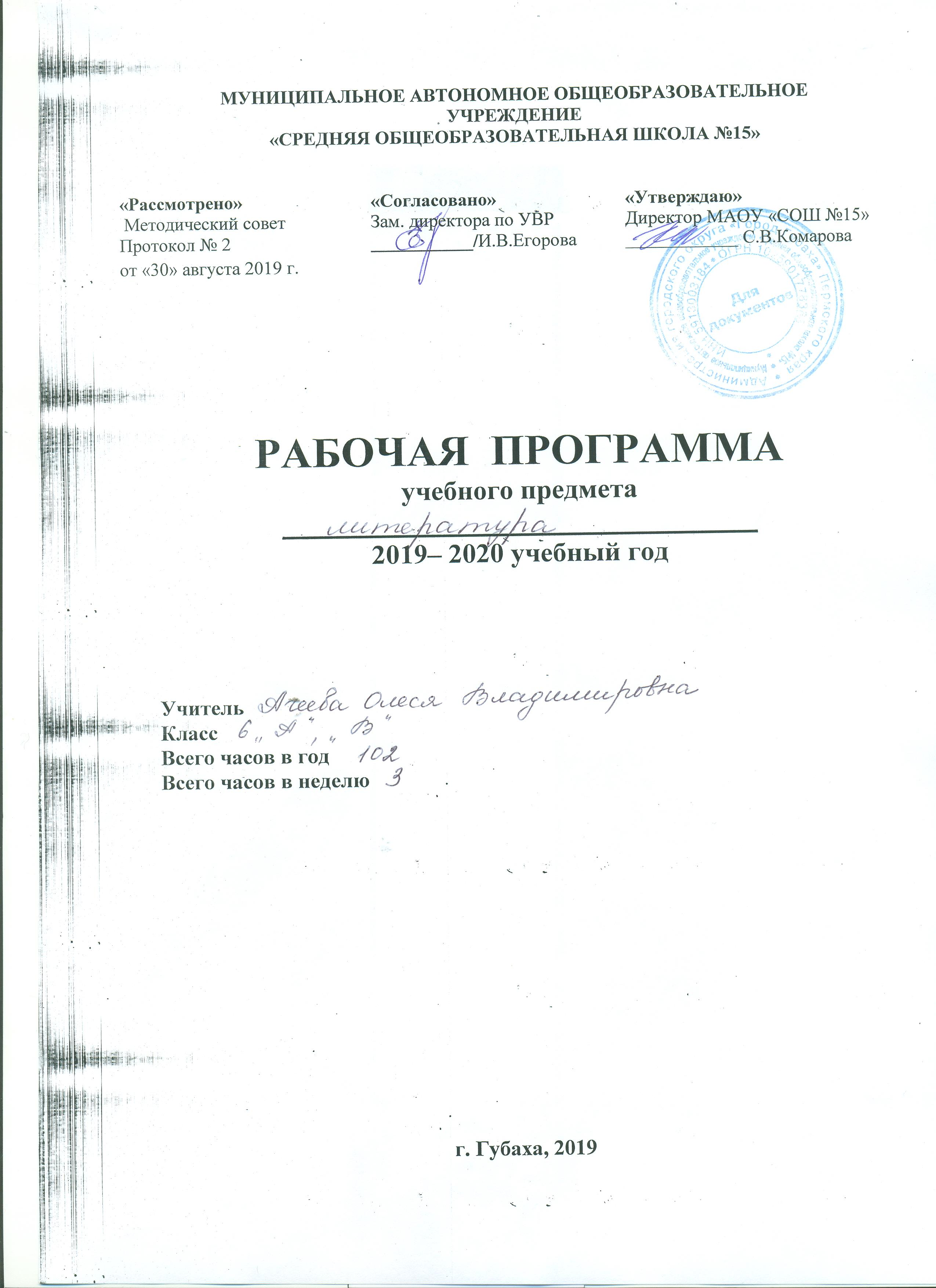 ПОЯСНИТЕЛЬНАЯ ЗАПИСКАРабочая  программа  по литературе для 6 класса составлена в соответствии с  ФГОС  основного общего образования, примерной программой по литературе для основных школ  и в соответствии c программой по литературе к учебникам для 5 – 9 классов (авторы программы Г. С. Меркин, С. А. Зинин)  Планирование предназначено для работы по учебнику:       В соответствии с ФГОС содержание курса русского языка направлено на реализацию следующих целей изучения  литературы в основной школе:• формирование духовно развитой личности, обладающей гуманистическим мировоззрением, национальным самосознанием и общероссийским гражданским сознанием, чувством патриотизма;
• развитие интеллектуальных и творческих способностей учащихся, необходимых для успешной социализации и самореализации личности;
• постижение учащимися вершинных произведений отечественной и мировой литературы, их чтение и анализ, основанный на понимании образной природы искусства слова, опирающийся на принципы единства художественной формы и содержания, связи искусства с жизнью, историзма;
• поэтапное, последовательное формирование умений читать, комментировать, анализировать и интерпретировать художественный текст;
• овладение возможными алгоритмами постижения смыслов, заложенных в художественном тексте (или любом другом речевом высказывании), и создание собственного текста, представление своих оценок и суждений по поводу прочитанного;
• овладение важнейшими общеучебными умениями и универсальными учебными действиями (формулировать цели деятельности, планировать ее, осуществлять библиографический поиск, находить и обрабатывать необходимую информацию из различных источников, включая Интернет и др.);
• использование опыта общения с произведениями художественной литературы в повседневной жизни и учебной деятельности, речевом самосовершенствовании.Содержание программы направлено на освоение учащимися знаний, умений и навыков на базовом уровне, что соответствует Образовательной программе школы. Она включает все темы, предусмотренные федеральным компонентом государственного образовательного стандарта общего образования по литературе.Программа построена на хронологической основе (от произведений устного народного творчества до современной литературы) с дальнейшим выходом на «линейное» рассмотрение историко-литературного материала в 9 - 11 классах. Кроме того, изучение литературы в 6 классе строится с учетом родовой и жанровой специфики литературного источника.     Рабочая программа сохраняет содержание и структуру авторской программы Меркина Г.С.Общая  характеристика  учебного предметаЛитература - базовая учебная дисциплина, формирующая духовный облик и нравственные ориентиры молодого поколения. Ей принадлежит ведущее место в эмоциональном, интеллектуальном и эстетическом развитии школьника, в формировании его миропонимания и национального самосознания, без чего невозможно духовное развитие нации в целом. Специфика литературы как школьного предмета определяется сущностью литературы как феномена культуры: литература эстетически осваивает мир, выражая богатство и многообразие человеческого бытия в художественных образах. Она обладает большой силой воздействия на читателей, приобщая их к нравственно-эстетическим ценностям нации и человечества.Примерная программа составлена с учетом преемственности с программой начальной школы, закладывающей основы литературного образования. На ступени основного общего образования необходимо продолжать работу по совершенствованию навыка осознанного, правильного, беглого и выразительного чтения, развитию восприятия литературного текста, формированию умений читательской деятельности, воспитанию интереса к чтению и книге, потребности в общении с миром художественной литературы.Основу содержания литературы как учебного предмета составляют чтение и текстуальное изучение художественных произведений, составляющих золотой фонд русской классики. Каждое классическое произведение всегда актуально, так как обращено к вечным человеческим ценностям. Школьник постигает категории добра, справедливости, чести, патриотизма, любви к человеку, семье; понимает, что национальная самобытность раскрывается в широком культурном контексте. Целостное восприятие и понимание художественного произведения, формирование умения анализировать и интерпретировать художественный текст возможно только при соответствующей эмоционально-эстетической реакции читателя. Ее качество непосредственно зависит от читательской компетенции, включающей способность наслаждаться произведениями словесного искусства, развитый художественный вкус, необходимый объем историко- и теоретико-литературных знаний и умений, отвечающий возрастным особенностям учащегося.Курс литературы опирается на следующие виды деятельности по освоению содержания художественных произведений и теоретико-литературных понятий:- осознанное, творческое чтение художественных произведений разных жанров;- выразительное чтение художественного текста;- различные виды пересказа (подробный, краткий, выборочный, с элементами комментария, с творческим заданием);- ответы на вопросы, раскрывающие знание и понимание текста произведения;- заучивание наизусть стихотворных и прозаических текстов;- анализ и интерпретация произведения;- составление планов и написание отзывов о произведениях;- написание сочинений по литературным произведениям и на основе жизненных впечатлений;- целенаправленный поиск информации на основе знания ее источников и умения работать с ними.Учебный предмет «литература» - одна из важнейших частей образовательной области «филология». Взаимосвязь литературы и русского языка обусловлена традициями школьного образования и глубинной связью коммуникативной и эстетической функции слова. Искусство слова раскрывает все богатство национального языка, что требует внимания к языку в его художественной функции, а освоение русского языка невозможно без постоянного обращения к художественным произведениям. Освоение литературы как учебного предмета - важнейшее условие речевой и лингвистической грамотности учащегося. Литературное образование способствует формированию его речевой культуры.Литература тесно связана с другими учебными предметами и, в первую очередь, с русским языком. Единство этих дисциплин обеспечивает, прежде всего, общий для всех филологических наук предмет изучения - слово как единица языка и речи, его функционирование в различных сферах, в том числе эстетической. Содержание обоих курсов базируется на основах фундаментальных наук (лингвистики, стилистики, литературоведения, фольклористики и др.) и предполагает постижение языка и литературы как национально-культурных ценностей. И русский язык, и литература формируют коммуникативные умения и навыки, лежащие в основе человеческой деятельности, мышления. Литература взаимодействует также с дисциплинами художественного цикла (музыкой, изобразительным искусством, мировой художественной культурой): на уроках литературы формируется эстетическое отношение к окружающему миру. Вместе с историей и обществознанием литература обращается к проблемам, непосредственно связанным с общественной сущностью человека, формирует историзм мышления, обогащает культурно-историческую память учащихся, не только способствует освоению знаний по гуманитарным предметам, но и формирует у школьника активное отношение к действительности, к природе, ко всему окружающему миру.Одна из составляющих литературного образования – литературное творчество учащихся. Творческие работы разных жанров способствуют развитию аналитического и образного мышления школьников, в значительной мере формируя его общую культуру и социально-нравственные ориентиры. Место учебного предмета «Литературы» в учебном планеКурс литературы в 6 классе строится на основе сочетания концентрического, историко-хронологического и проблемно- тематического принципов. Федеральный базисный учебный план для образовательных учреждений РФ предусматривает обязательное изучение литературы на этапе основного общего образования, в том числе в 6 классе – 105 часов (3 урока в неделю).                                                                      Описание ценностных ориентиров содержания учебного предметаприобщение к духовно-нравственным ценностям русской литературы и культуры, сопоставление их с духовно-нравственными ценностями других народов;формулирование собственного отношения к произведениям русской литературы, их оценка; собственная интерпретация (в отдельных случаях) изученных литературных произведений;понимание авторской позиции и свое отношение к ней;
в коммуникативной сфере:восприятие на слух литературных произведений разных жанров, осмысленное чтение и адекватное восприятие; умение пересказывать прозаические произведения или их отрывки с использованием образных средств русского языка и цитат из текста; отвечать на вопросы по прослушанному или прочитанному тексту; создавать устные монологические высказывания разного типа; уметь вести диалог; написание изложений и сочинений на темы, связанные с тематикой, проблематикой изученных произведений, классные и домашние творческие работы, рефераты на литературные и общекультурные темы;
в эстетической сфере:понимание образной природы литературы как явления словесного искусства; эстетическое восприятие произведений литературы; формирование эстетического вкуса;понимание русского слова в его эстетической функции, роли изобразительно-выразительных языковых средств в создании художественных образов литературных произведений.Требования к освоения на личностном, результатам метапредметном и предметном уровняхЗадачей обучения литературе является формирование универсальных учебных действий:личностных результатов, включающих:воспитание российской, гражданской идентичности: патриотизма, уважение к Отечеству, осознание своей этнической принадлежности, знание истории, языка, культуры своего народа, своего края, основ культурного наследия народов России и человечества;усвоение гуманистических, демократических и традиционных ценностей многонационального российского общества; воспитание чувства ответственности и долга перед Родиной;формирование ответственного отношения к учению, готовности и способности обучающихся к саморазвитию и самообразованию на основе мотивации к обучению и познанию осознанного выбору и построению дальнейшей индивидуальной траектории образования на базе ориентировки в мире профессий и профессиональных предпочтений, с учетом устойчивых познавательных интересов, а также на основе формирования уважительного отношения к труду, развития опыта участия социально значимым труде;формирование целостного мировоззрения, соответствующего современному уровню развития науки и общественной практики, учитывающего социальное, культурное, языковое, духовное многообразие современного мира;формирование осознанного, уважительного и доброжелательного отношения к другому человеку, его мнению, мировоззрению, культуре, языку, вере, гражданской позиции, истории, религии, традициям, языкам ценностям народов России и народов мира; готовности и способности вести диалог с другими людьми и достигать в нём взаимопонимания;освоение социальных норм, правил поведения, ролей форм социальной жизни в группах и сообществах, включая взрослые и социальные сообщества;развитие морального сознания и компетентности в решении моральных проблем на основе личностного выбора, формирование нравственных чувств и нравственного поведения, осознанного и ответственного отношения к собственным поступкам;формирование коммуникативной компетентности в общении и сотрудничестве со сверстниками, детьми старшего и младшего возраста, взрослыми в процессе образовательной, общественно полезной учебно-исследовательской, творческой и других видов деятельности;формирование позитивного отношения к здоровому и безопасному образу жизни;формирование основ экологической культуры, соответствующей современному уровню экологического мышления;значение семьи в жизни человека и общества, уважительное и заботливое отношение членов своей семьи;развитие эстетического сознания через освоение художественного наследия народов России и мира, творческой деятельности эстетического характера;совершенствование духовно-нравственных качеств личности;использование различных источников информации (словарей, энциклопедии, интернет-ресурсы и другое) для решения познавательных и коммуникативных задач.Достижение личностных результатов осуществляется в процессе реализации приоритетной цели литературного образования – «формирования духовно развитой личности, обладающей гуманистическим мировоззрением, национальным самосознанием и общероссийским гражданским сознанием, чувством патриотизма».Метапредметных результатов, включающих: самостоятельно определять цели своего обучения, ставить и формулировать для себя новые задачи в учёбе и познавательной деятельности, развивать мотивы и интересы своей познавательной деятельности;самостоятельно планировать пути достижения целей, в том числе альтернативные, осознано выбирать наиболее эффективные способы решения учебных и познавательных задач;соотносить свои действия с планируемыми результатами, осуществлять контроль своей деятельности в процессе достижения результата, определять способы действий в рамках предложенных условий и требований, корректировать свои действия в соответствии с изменяющейся ситуацией;оценивать правильность выполнения учебной задачи, собственные возможности её решения;определять понятия, создавать обобщение, устанавливать аналогии, классифицировать, самостоятельно выбирать основание и критерии для классификации, устанавливать причинно-следственные связи, строить логическое рассуждение, умозаключение (индуктивное, дедуктивное и по аналогии) и делать выводы;организовывать учебное сотрудничество и совместную деятельность с учителем и сверстниками; работать индивидуально и в группе: находить общее решение и разрешать конфликты на основе согласования позиций и учёта интересов; формулировать, аргументировать, отстаивать свое мнение;осознано использовать речевые средства в соответствии с задачей коммуникаций для выражения своих чувств, мыслей и потребностей; планирования и регуляции своей деятельности; владение устной и письменной речью, монологической контекстной речью.Метапредметные результаты также включают:владение основами самоконтроля, самооценки, принятия решений и осуществления осознанного выбора учебной и познавательной деятельности;формирование и развитие компетентности в области использования  информационно-коммуникационных технологий;формирование и развитие экологического мышления, умения применять его в познавательной, коммуникативной, социальной практике и профессиональной ориентации;осознание значимости чтения и изучения литературы для своего дальнейшего развития; формирование потребностей в систематическом чтении как средстве познания мира и себя в этом мире, гармонизации отношений человека и общества, многоаспектного диалога; понимание литературы как одной из основных национально-культурных ценностей народа, как особого способа познания жизни;обеспечение культурной самоидентификации, осознание коммуникативно-эстетических возможностей родного языка на основе изучения выдающихся произведений российской культуры, культуры своего народа, мировой культуры;воспитание квалификационного читателя со сформированным эстетическим вкусом, способного аргументировать своё мнение и оформлять  его словесно в устных и письменных высказываниях разных жанров, создавать развёрнутые высказывания аналитического и интерпретирующего характера, участвовать в обсуждении прочитанного, сознательно планировать своё досуговое  чтение;развитие способности понимать литературные художественные произведения, отражающие разные этнокультурные традиции;  овладение процедурами смыслового и эстетического анализа текста на основе понимания принципиальных отличий литературного художественного текста от научного, делового, публицистического и т.п.;формирование умений воспринимать, анализировать, критически оценивать и интерпретировать прочитанное, осознавать художественную картину жизни, отражённую в литературном произведении, на уровне не только эмоционального восприятия, но и интеллектуального осмысления. Предметных результатов, включающих: в познавательной сфере:понимание ключевых проблем изученных произведений русского фольклора и фольклора других народов, древнерусской литературы, литературы XVIII в., русских писателей XIX—XX вв., литературы народов России и зарубежной литературы; понимание связи литературных произведений с эпохой их написания, выявление заложенных в них вневременных, непреходящих нравственных ценностей и их современного звучания;умение анализировать литературное произведение: определять его принадлежность к одному из литературных родов и жанров; понимать и формулировать тему, идею, нравственный пафос литературного произведения, характеризовать его героев, сопоставлять героев одного или нескольких произведений; определение в произведении элементов сюжета, композиции, изобразительно-выразительных средств языка, понимание их роли в раскрытии идейнохудожественного содержания произведения (элементы филологического анализа);владение элементарной литературоведческой терминологией при анализе литературного произведения;Содержание учебного предмета1. ВведениеКнига и ее роль в жизни человека. О литературе, писателе и читателе. Литература и другие виды искусства (музыка, живопись, театр, кино).Развитие представлений о литературе; писатель и его место культуре и жизни общества; человек и литература; книга — необходимый элемент в формировании личности (художественное произведение, статьи об авторе, справочный аппарат, вопросы и задания, портреты и иллюстрации и т.д.).2. Из греческой мифологии  Мифы о героях: «Герои», «Прометей», «Яблоки Гесперид». Отражение в древнегреческих мифах представлений о героизме, стремление познать мир и реализовать свою мечту.Теория литературы: мифологический сюжет.Развитие речи: чтение и различные виды пересказа, дискуссия.3. Из устного народного творчества  Предания, легенды, сказки.Предания: «Солдат и смерть», «Как Бадыноко победил одноглазого великана», «Сказка о молодильных яблоках и живой воде». Предание и его художественные особенности. Сказка и её художественные особенности, сказочные формулы, помощники героев сказки, сказители, собиратели. Народные представления о добре и зле; краткость, образность, афористичность.Теория литературы: предание, структура волшебной сказки, мифологические элементы в волшебной сказке.Развитие речи: сказывание сказки, запись фольклорных произведений, сочинение сказки.4. Из древнерусской литературы«Сказание о белгородских колодцах ». «Повесть о разорении Рязани Батыем», «Поучение» Владимира Мономаха. Отражение в произведениях истории Древней Руси и народных представлений о событиях и людях. Поучительный характер древнерусской литературы (вера, святость, греховность, хитрость и мудрость, жестокость, слава и бесславие и др.). Нравственная проблематика житийной литературы.Теория литературы: житие, сказание, древнерусская повесть; автор и герой.Развитие речи: различные виды пересказа, простой план.5. Из литературы XVIII века.М.В. ЛОМОНОСОВ  Годы учения. Отражение позиций ученого и гражданина и поэзии: «Стихи, сочиненные на дороге в Петергоф ». Отражение в стихотворении мыслей ученого и поэта; тема и ее реализация; независимость, гармония — основные мотивы стихотворения; идея стихотворения.Теория литературы: иносказание, многозначность слова и образа, аллегория, риторическое обращение.Развитие речи: выразительное чтение.6. Из литературы XIX века  6.1 В.А. ЖУКОВСКИЙ  Краткие сведения о писателе. Личность писателя. В.А. Жуковский и А.С. Пушкин. Жанр баллады в творчестве В.А. Жуковского. Баллада «Светлана»: фантастическое и реальное; связь с фольклором, традициями и обычаями народа. Новое явление в русской поэзии. Особенности языка и образов. Тема любви в балладе.Теория литературы: реальное, фантастическое; фабула; баллада.Развитие речи: выразительное чтение.6.2 А.С. ПУШКИН  Лицей в жизни и творческой биографии А.С. Пушкина. Лицеист А.С. Пушкин в литературной жизни Петербурга. Лирика природы: «Деревня», «Редеет облаков летучая гряда...», «Зимнее утро».Интерес к истории России: «Дубровский» — историческая правда и художественный вымысел; нравственные и социальные проблемы романа (верность дружбе, любовь, искренность, честь и отвага, постоянство, преданность, «справедливость и несправедливость); основной конфликт; центральные персонажиТеория литературы: роман (первичные представления); авторское отношение к героям.Развитие речи: выразительное чтение, различные виды пересказа, цитатный план, изложение с элементами рассуждения.6.3 М.Ю. ЛЕРМОНТОВ  Годы учения. Ссылка на Кавказ. Поэт и власть. Вольнолюбивые мотивы в лирике (свобода, воля, независимость): «Тучи», (Парус», «Листок». Многозначность художественного образа.Теория литературы: трехсложные размеры стиха; стопа, типы стоп; метафора, инверсия.Развитие речи: выразительное чтение наизусть, письменный отзыв о прочитанном, подбор эпиграфов.Для заучивания наизустьМ.Ю. Лермонтов. Одно стихотворение — на выбор.6.4 Н.В. Гоголь  Повесть «Тарас Бульба». Темы и проблематика повести (любовь к родине; товарищество, свободолюбие, героизм, честь, любовь и долг); центральные образы и приемы их создания; лирическое и эпическое в содержании повести; массовые сцены и их значение в сюжете и фабуле; связь повести с фольклорным эпосом (характеры, типы, речь). Лирическое и эпическое в повести. Своеобразие стиля.Теория литературы: героическая повесть; типы речи и разнообразие лексических пластов; тропы и фигуры в повести (гипербола, сравнение, метафора, риторические фигуры).Развитие речи: изложение с заменой лица; различные виды чтения и устного пересказа; письменный отзыв на эпизод.6.5 И.С. ТУРГЕНЕВ 
«Записки охотника»: творческая история и своеобразие композиции. Проблематика и своеобразие рассказа «Бирюк»; служебный долг и человеческий долг; общечеловеческое в рассказе: милосердие, порядочность, доброта; образ лесника; позиция писателя. Один из рассказов «Записок охотника» по выбору учащихся. Самостоятельная характеристика темы и центральных персонажей произведения.Теория литературы: своеобразие характера, образ рассказчика; идея произведения и авторский замысел; тропы и фигуры в рассказе (сравнение, метафора, эпитет).Развитие речи: сложный план, цитатный план.6.6 Н.А. НЕКРАСОВ  Гражданская позиция Н.А. Некрасова в 60—70-е годы. Темы народного труда и «долюшки женской» — основные в творчестве поэта. Стихотворения: «В полном разгаре страда деревенская...», «Великое чувство! у каждых дверей...». Основной пафос стихотворений: разоблачение социальной несправедливости. Образно-изобразительные средства, раскрывающие тему. Способы создания образа женщины-труженицы, женщины-матери. Отношение автора к героям и событиям.Теория литературы: трехсложные размеры стиха: дактиль, амфибрахий, анапест; коллективный портрет.Развитие речи: различные виды чтения, чтение наизусть, подбор эпиграфов, творческая работа (минисочинение с данным финалом либо данным эпиграфом).6.7 Л.Н. ТОЛСТОЙ  Повесть «Детство» (отдельные главы):  «Что за человек был мой отец?», «Детство» и др. по выбору. Рассказ «Бедные люди». Взаимоотношения в семье; главные качества родителей в понимании и изображении Л.Н. Толстого; проблематика рассказа и внутренняя связь его с повестью «Детство» (добро, добродетельность, душевная отзывчивость, любовь к близким, верность, преданность, чувство благодарности, милосердие, сострадание).Теория литературы: автобиографическая проза.Развитие речи: различные типы пересказа, сочинение-зарисовка, составление цитатного плана.6.8 В.Г. КОРОЛЕНКО  Краткие сведения о писателе. Повесть «В дурном обществе»: проблемы доверия и взаимопонимания, доброты, справедливости, милосердия. Дети и взрослые в повести. Система образов. Авторское отношение к героям.Теория литературы: повесть, художественная деталь, портрет и характер.Развитие речи: различные виды пересказа; подготовка вопросов для обсуждения; план характеристики эпизода, персонажа.6.9 А.П. ЧЕХОВ  Сатирические и юмористические рассказы А.П. Чехова. Рассказы «Толстый и тонкий », «Шуточка », «Налим»: темы, приемы создания характеров персонажей. Отношение автора к героям.Теория литературы: юмор, юмористическая ситуация, конфликт в юмористическом произведении (развитие и углубление представлений); деталь и ее художественная роль в юмористическом произведении.Развитие речи: выразительное чтение, различные виды пересказа, подбор афоризмов и крылатых фраз из произведений А.П. Чехова; творческая мастерская — написание юмористического рассказа на заданную тему (или создание диафильма).7. Из литературы XX века  7.1 И.А. БУНИН  Мир природы и человека в стихотворениях и рассказах И.А. Бунина. Стихотворение «Не видно птиц. Покорно чахнет...», рассказ «Лапти». Душа крестьянина в изображении писателя.Теория литературы: стили речи и их роль в создании художественного образа.Развитие речи: составление словаря языка персонажа, чтение наизусть, письменный отзыв об эпизоде.Для заучивания наизусть.  И.А. Бунин. «Не видно птиц...»7.2  А.И. КУПРИНДетские годы писателя. Повесть «Белый пудель», рассказ «Тапёр». Основные темы и характеристики образов.Внутренний мир человека и приемы его художественного раскрытия.Развитие речи: различные виды пересказа, письменный отзыв об эпизоде7.3C.A. ЕСЕНИН  Краткие сведения о поэте. Стихотворения: «Песнь о собаке», «Разбуди меня завтра рано...». Пафос и тема стихотворения. Одухотворенная природа — один из основных образов C.A. Есенина.Теория литературы: поэтический образ (развитие представлений о понятии), цветообраз, эпитет, метафора.Для заучивания наизустьС.А. Есенин. Одно стихотворение — на выбор.7.4 «Поэты XX века о родине, родной природе и о себе»А.А. Блок. «Там неба осветленный край...», «Снег да снег...»;Ф.К. Сологуб.   «Под черемухой цветущей...»,   «Порос травой мой узкий двор...», «Словно лепится сурепица...», «Что в жизни мне всего милей...»;А.А. Ахматова. «Перед весной бывают дни такие...»;Б.Л. Пастернак. «После дождя»;Н.А. Заболоцкий. «Утро», «Подмосковные рощи»;А.Т. Твардовский. «Есть обрыв, где я, играя...», «Я иду и радуюсь»;А.А. Вознесенский. «Снег в сентябре», стихотворения других поэтов — по выбору.7.5 М.М. ПРИШВИН  Краткие сведения о писателе. Сказка-быль «Кладовая солнца»: родная природа в изображении писателя; воспитание в читателе зоркости, наблюдательности, чувства красоты, любви к природе.Теория литературы: сказочные и мифологические мотивы (развитие представлений).Развитие речи: сочинение-зарисовка, различные виды пересказа.7.6  Н.М. РУБЦОВ  Краткие сведения о поэте. Стихотворения: «Звезда полей», «Тихая моя родина». Человек и природа в стихотворении. Образный строй.Теория литературы: художественная идея, кольцевая композиция.Развитие речи: выразительное чтение, чтение наизусть.Для заучивания наизустьН.М. Рубцов. Одно стихотворение — на выбор.7.7Из поэзии о Великой Отечественной войне.  Изображение войны; проблема жестокости, справедливости, подвига, долга, жизни и смерти, бессмертия, любви к родине: А.А. Ахматова. «Мужество », «Победа »; С.С. Орлов. «Его зарыли в шар земной...»; К.М. Симонов. «Жди меня, и я вернусь...»; Р.Г. Гамзатов. «Журавли»; Д.С. Самойлов. «Сороковые»; М.В. Исаковский. «В прифронтовом лесу».Развитие речи: выразительное чтение, чтение наизусть.Для заучивания наизусть: Стихотворение о Великой Отечественной войне — на выбор.7.8 В.П. АСТАФЬЕВ  Краткие сведения о писателе. Рассказ «Конь с розовой гривой». Тематика, проблематика рассказа.Развитие речи: составление цитатного плана, подбор эпиграфа к сочинению.8. Из  зарубежной  литературы  8.1Восточные  сказки  «Сказка о Синдбаде-мореходе» из книги «Тысяча и одна ночь». История создания, тематика, проблематика.8.2 БРАТЬЯ ГРИММ  Краткие сведения о писателях. Сказка «Снегурочка». Тематика, проблематика сказки.Развитие речи: рассказ от другого лица.8.3 ДЖ. ЛОНДОН  Краткие сведения о писателе. Рассказ «Любовь к жизни»: жизнеутверждающий пафос, гимн мужеству и отваге, сюжет и основные образы. Воспитательный смысл произведения.Развитие речи: цитатный план; пересказ по плану, подготовка вопросов для обсуждения.Требования к уровню подготовки учащихся 6  классовВ результате изучения литературы ученик должен знать: •содержание литературных произведений, подлежащих об изучению;наизусть стихотворные тексты и фрагменты прозаических текстов, подлежащих обязательному изучению (по выбору);основные факты жизненного и творческого пути писателей-классиков;основные теоретико-литературные понятия; уметь:•работать с книгой•определять принадлежность художественного произведения к одному из литературных родов и жанров; •выявлять авторскую позицию;выражать свое отношение к прочитанному;выразительно читать произведения (или фрагменты), в том числе выученные наизусть, соблюдая нормы литературного произношения;владеть различными видами пересказа;строить устные и письменные высказывания в связи с изученным произведением;участвовать в диалоге по прочитанным произведениям, понимать чужую точку зрения и аргументированно отстаивать свою позицию.Литература. 6 класс.Календарно - тематическое планирование. (105 часов)Порядковый номер учебника в Федеральном перечнеАвтор/Авторский коллективНазвание учебникаКлассИздатель учебника1.2.1.2.3.2.3.Г. С. МеркинЛитература. (в 2ч).6«Русское слово»№ п/пДатаДатаТема урокаКол-во часовКол-во часовТип урокаТип урокаСодержание урокаПланируемые результатыПланируемые результатыПланируемые результатыПланируемые результатыПланируемые результатыВиды контроля№ п/ппланфактТема урокаКол-во часовКол-во часовТип урокаТип урокаСодержание урокаПредметныеПредметныеМетапредметныеУУДМетапредметныеУУДЛичностные УДВиды контроля1.Книга и ее роль в жизни человека. 1ч.1ч.Урок систематизации знанийУрок систематизации знанийСтихотворения, посвященные книге, читателю, писателям. Художественное произведение и автор. Литературные знания как основа квалифицированного чтения.Выявление уровня литературного развития учащихсяЗнать понятия: книга, искусство, человечество, классикаУметь формулировать свои представления о прочитанных ранее книгах и литературных героях; характеризовать структуру учебника, выявлять её особенности; формулировать на основе личных впечатлений вывод о роли чтения и книги в жизни человека и обществаЗнать понятия: книга, искусство, человечество, классикаУметь формулировать свои представления о прочитанных ранее книгах и литературных героях; характеризовать структуру учебника, выявлять её особенности; формулировать на основе личных впечатлений вывод о роли чтения и книги в жизни человека и обществаУмение самостоятельно планировать пути достижения целей, в том числе альтернативные, осознанно выбирать наиболее эффективные способы решения учебных и познавательных задач. Осознание значимости чтения и изучения литературы для своего дальнейшего развития; формирование потребности в систематическом чтении как средстве познания мира и себя в этом мире, гармонизации отношений человека и общества, многоаспектного диалога.Умение самостоятельно планировать пути достижения целей, в том числе альтернативные, осознанно выбирать наиболее эффективные способы решения учебных и познавательных задач. Осознание значимости чтения и изучения литературы для своего дальнейшего развития; формирование потребности в систематическом чтении как средстве познания мира и себя в этом мире, гармонизации отношений человека и общества, многоаспектного диалога.Формирование ответственного отношения учению готовности и способности обучающихся к саморазвитию и самообразованию на основе мотивации к обучению и познанию, осознанному выбору и построению дальнейшей индивидуальной траектории образования. Тест  ИЗ ГРЕЧЕСКОЙ МИФОЛОГИИ (3ч)ИЗ ГРЕЧЕСКОЙ МИФОЛОГИИ (3ч)ИЗ ГРЕЧЕСКОЙ МИФОЛОГИИ (3ч)ИЗ ГРЕЧЕСКОЙ МИФОЛОГИИ (3ч)ИЗ ГРЕЧЕСКОЙ МИФОЛОГИИ (3ч)ИЗ ГРЕЧЕСКОЙ МИФОЛОГИИ (3ч)ИЗ ГРЕЧЕСКОЙ МИФОЛОГИИ (3ч)ИЗ ГРЕЧЕСКОЙ МИФОЛОГИИ (3ч)ИЗ ГРЕЧЕСКОЙ МИФОЛОГИИ (3ч)ИЗ ГРЕЧЕСКОЙ МИФОЛОГИИ (3ч)ИЗ ГРЕЧЕСКОЙ МИФОЛОГИИ (3ч)ИЗ ГРЕЧЕСКОЙ МИФОЛОГИИ (3ч)ИЗ ГРЕЧЕСКОЙ МИФОЛОГИИ (3ч)ИЗ ГРЕЧЕСКОЙ МИФОЛОГИИ (3ч)ИЗ ГРЕЧЕСКОЙ МИФОЛОГИИ (3ч)2.Миф «Пять веков». Отражение в древнегреческих мифах представлений о времени.1ч.1ч.Урок усвоения новых знанийУрок усвоения новых знанийРасширение понятия «миф». Знакомство с древнегреческими мифами, их тематикой, героями, способами отражения представлений о времени.Знать понятия: миф, легенда, сказание; мифологический сюжет, мотив в произведении искусства.Обучение умению осмысливать  прочитанное и отвечать по существу на вопросы.Знать понятия: миф, легенда, сказание; мифологический сюжет, мотив в произведении искусства.Обучение умению осмысливать  прочитанное и отвечать по существу на вопросы.Умение организовывать учебное сотрудничество и совместную деятельность с учителем и сверстниками; работать индивидуально в группе. Понимание литературы как одной из основных национально-культурных ценностей народа, как особого способа жизни.Умение организовывать учебное сотрудничество и совместную деятельность с учителем и сверстниками; работать индивидуально в группе. Понимание литературы как одной из основных национально-культурных ценностей народа, как особого способа жизни.Формирование представлений о труде как экзистенциальной ценности гуманизма. Честный, добросовестный трудна родной земле – обязанность человека.Тестирование. Викторина.3.Миф «Прометей». Отражение в древнегреческих мифах представлений о человеческой истории.1ч.1ч.Урок усвоения новых знаний.Урок усвоения новых знаний.Расширение понятия «миф». Знакомство с древнегреческими мифами, их тематикой, героямиЗнать понятия: миф, легенда, сказание; мифологический сюжет, мотив в произведении искусства.Обучение умению осмысливать  прочитанное и отвечать на вопросы.Знать понятия: миф, легенда, сказание; мифологический сюжет, мотив в произведении искусства.Обучение умению осмысливать  прочитанное и отвечать на вопросы.Умение организовывать учебное сотрудничество и совместную деятельность с учителем и сверстниками; работать индивидуально в группе. Понимание литературы как одной из основных национально-культурных ценностей народа, как особого познания способа жизни.Умение организовывать учебное сотрудничество и совместную деятельность с учителем и сверстниками; работать индивидуально в группе. Понимание литературы как одной из основных национально-культурных ценностей народа, как особого познания способа жизни.Формирование представлений о творчестве как экзистенциальной ценности гуманизма. Похищение огня Прометем как обретение человечеством привилегии богов – способности к самостоятельности и творчеству.Цитатный план.Контрольные вопросы4.Миф «Яблоки Гесперид». Отражение в древнегреческих мифах представлений о героизме. 1ч.1ч.Урок усвоения новых знаний.Урок усвоения новых знаний.Жизнь мифа в литературе нового времени. Подвиги Геракла. Геракл как мифологический герой. Люди и боги в древнегреческой мифологииЗнать понятия: миф, легенда, сказание; мифологический сюжет, мотив в произведении искусства.Обучение умению осмысливать  прочитанное и отвечать по существу на вопросы.Навык подробного пересказа текста мифаЗнать понятия: миф, легенда, сказание; мифологический сюжет, мотив в произведении искусства.Обучение умению осмысливать  прочитанное и отвечать по существу на вопросы.Навык подробного пересказа текста мифаУмение формулировать, аргументировать и отстаивать свое мнение. Умение осознанно использовать речевые средства в соответствии с задачей коммуникации для выражения своих чувств, мыслей и потребностей; планирования и регуляции своей деятельности; владение устной речью, монологической контекстной речью. Развитие способности понимать литературные художественные произведения, отражающие разные этнокультурные традиции.Умение формулировать, аргументировать и отстаивать свое мнение. Умение осознанно использовать речевые средства в соответствии с задачей коммуникации для выражения своих чувств, мыслей и потребностей; планирования и регуляции своей деятельности; владение устной речью, монологической контекстной речью. Развитие способности понимать литературные художественные произведения, отражающие разные этнокультурные традиции.Формирование представлений о совершенстве как гуманистической ценности. Формирование представлений о героике, героическом, человеческом величии и божественной воле, сочетании красоты, силы и идеалов справедливости и необходимой решимости в достижении целей. Развитие морального сознания и компетентности в решении моральных проблем на основе личностного выбора, формирование нравственных чувств и нравственного поведения, Сжатый пересказИз устного народного творчества(4 ч)Из устного народного творчества(4 ч)Из устного народного творчества(4 ч)Из устного народного творчества(4 ч)Из устного народного творчества(4 ч)Из устного народного творчества(4 ч)Из устного народного творчества(4 ч)Из устного народного творчества(4 ч)Из устного народного творчества(4 ч)Из устного народного творчества(4 ч)Из устного народного творчества(4 ч)Из устного народного творчества(4 ч)Из устного народного творчества(4 ч)Из устного народного творчества(4 ч)Из устного народного творчества(4 ч)5.Предание и легенда, их художественные особенности.  «Солдат и смерть». 1ч.1ч.Урок усвоения новых знаний.Урок усвоения новых знаний.Предание и его художественные особенности.  Народные представления о добре и зле; краткость, образность. Противопоставление коварства, жестокости, хитрости великана великодушию, бескорыстию, честности.Понятия: легенда, преданиеОбучение умению анализировать текст, создавать портретную характеристику персонажа. Формирование умения работатьв группе, навы ка представлять результаты работыПонятия: легенда, преданиеОбучение умению анализировать текст, создавать портретную характеристику персонажа. Формирование умения работатьв группе, навы ка представлять результаты работыУмение самостоятельно определять цели своего обучения, ставить и формулировать для себя новые задачи в учёбе и познавательной деятельности. Формирование умений воспринимать, анализировать, критически оценивать и интерпретировать прочитанное, осознавать художественную картину жизни, отражённую в литературном произведении, Умение самостоятельно определять цели своего обучения, ставить и формулировать для себя новые задачи в учёбе и познавательной деятельности. Формирование умений воспринимать, анализировать, критически оценивать и интерпретировать прочитанное, осознавать художественную картину жизни, отражённую в литературном произведении, Формирование представлений об экзистенциальных ценностях гуманизма. Смерть как часть жизни. Формирование нравственных чувств и нравственного поведения. Развитие морального сознания  и компетентности в решении моральных проблем на основе личностного выбора,Творческие индивидуальные задания6.Из эпоса народов России.Легенда «Как Бадыноко победил одноглазого великана».1ч.1ч.Урок усвоения новых знаний.Урок усвоения новых знаний.Предание и его художественные особенности.  Народные представления о добре и зле; краткость, образность.Особенности преданий: историческая основа, простота повествования, характеристика персонажей и их поступков, диалогический  текст. Обучение умению анализировать текст, сравнивать  произведения.Особенности преданий: историческая основа, простота повествования, характеристика персонажей и их поступков, диалогический  текст. Обучение умению анализировать текст, сравнивать  произведения.Умение самостоятельно определять цели своего обучения, ставить и формулировать для себя новые задачи в учёбе и познавательной деятельности, развивать мотивы и интересы своей познавательной деятельности. Понимание литературы как одной из основных национально-культурных ценностей народа, как особого познания способа жизни.Умение самостоятельно определять цели своего обучения, ставить и формулировать для себя новые задачи в учёбе и познавательной деятельности, развивать мотивы и интересы своей познавательной деятельности. Понимание литературы как одной из основных национально-культурных ценностей народа, как особого познания способа жизни.Формирование представлений о нравственных ценностях гуманизма. Добро и справедливость, самоотверженность, смелость, вежливость, осторожность в суждениях, гостеприимство.Художест-венный пересказ7. «Сказка о молодильных яблоках и живой воде». Народные представления о добре и зле.1ч.1ч.Урок усвоения новых знаний.Урок усвоения новых знаний.Сказка и ее художественные особенности, сказочные формулы, помощники героев сказки, Народные представления о добре и зле; краткость, образность.Особенности сказок: нравственная проблематика, их художественные особенности.Народные идеалы в сюжете и образах сказок, сказители, собиратели.Особенности сказок: нравственная проблематика, их художественные особенности.Народные идеалы в сюжете и образах сказок, сказители, собиратели.Умение самостоятельно  планировать пути достижения целей, в том числе альтернативные, осознанно выбирать наиболее эффективные способы решения учебных и познавательных задач. Формирование умений воспринимать, анализировать, критически оценивать и интерпретировать прочитанное, осознавать художественную картину жизни, отражённую в литературном произведении, на уровне не только эмоционального восприятия, но и интеллектуального осмысления.Умение самостоятельно  планировать пути достижения целей, в том числе альтернативные, осознанно выбирать наиболее эффективные способы решения учебных и познавательных задач. Формирование умений воспринимать, анализировать, критически оценивать и интерпретировать прочитанное, осознавать художественную картину жизни, отражённую в литературном произведении, на уровне не только эмоционального восприятия, но и интеллектуального осмысления.Формирование представлений о нравственных ценностях гуманизма. Добро и справедливость, самоотверженность, смелость, вежливость, осторожность в суждениях, гостеприимство. Развитие морального сознания и компетентности в решении моральных проблем на основе личностного выбора, формирование нравственных чувств и нравственного поведения, осознанного и ответственного отношения к собственным поступкам.Художественный пересказ Индивидуальные задания8.Сказочный фестиваль1ч.1ч.Урок внеклассного чтенияУрок внеклассного чтенияБогатство отражения мира и утверждение нравственных идеалов в сказкахЗнать особенности сказок: нравственную проблематику, их художественные особенности;народные идеалы в сюжете и образах сказок, сказителей, собирателей.Знать особенности сказок: нравственную проблематику, их художественные особенности;народные идеалы в сюжете и образах сказок, сказителей, собирателей.Умение самостоятельно  планировать пути достижения целей, в том числе альтернативные, осознанно выбирать наиболее эффективные способы решения учебных и познавательных задач. Формирование умений воспринимать, анализировать, критически оценивать и интерпретировать прочитанное, осознавать художественную картину жизни, отражённую в литературном произведении, на уровне не только эмоционального восприятия, но и интеллектуального осмысления.Умение самостоятельно  планировать пути достижения целей, в том числе альтернативные, осознанно выбирать наиболее эффективные способы решения учебных и познавательных задач. Формирование умений воспринимать, анализировать, критически оценивать и интерпретировать прочитанное, осознавать художественную картину жизни, отражённую в литературном произведении, на уровне не только эмоционального восприятия, но и интеллектуального осмысления.Формирование представлений о нравственных ценностях гуманизма. Добро и справедливость, самоотверженность, смелость, вежливость, осторожность в суждениях, гостеприимство. Развитие морального сознания и компетентности в решении моральных проблем на основе личностного выбора, формирование нравственных чувств и нравственного поведения, осознанного и ответственного отношения к собственным поступкам.Сочинение сказокИЗ ДРЕВНЕРУССКОЙ ЛИТЕРАТУРЫ (3 часа)ИЗ ДРЕВНЕРУССКОЙ ЛИТЕРАТУРЫ (3 часа)ИЗ ДРЕВНЕРУССКОЙ ЛИТЕРАТУРЫ (3 часа)ИЗ ДРЕВНЕРУССКОЙ ЛИТЕРАТУРЫ (3 часа)ИЗ ДРЕВНЕРУССКОЙ ЛИТЕРАТУРЫ (3 часа)ИЗ ДРЕВНЕРУССКОЙ ЛИТЕРАТУРЫ (3 часа)ИЗ ДРЕВНЕРУССКОЙ ЛИТЕРАТУРЫ (3 часа)ИЗ ДРЕВНЕРУССКОЙ ЛИТЕРАТУРЫ (3 часа)ИЗ ДРЕВНЕРУССКОЙ ЛИТЕРАТУРЫ (3 часа)ИЗ ДРЕВНЕРУССКОЙ ЛИТЕРАТУРЫ (3 часа)ИЗ ДРЕВНЕРУССКОЙ ЛИТЕРАТУРЫ (3 часа)ИЗ ДРЕВНЕРУССКОЙ ЛИТЕРАТУРЫ (3 часа)ИЗ ДРЕВНЕРУССКОЙ ЛИТЕРАТУРЫ (3 часа)ИЗ ДРЕВНЕРУССКОЙ ЛИТЕРАТУРЫ (3 часа)9 Отражение исторических событий и вымысел в «Сказании о белгородских колодцах»1ч.1ч.Урок усвоения новых знаний.Урок усвоения новых знаний.Особенности древнерусской литературы, отражение в ней истории Древней Руси и представлений о событиях и людях. Поучи-тельный характер древнерусской литературы Знать понятие: сказание.Формирование умения доказывать свою точку зрения текстом произведенияЗнать понятие: сказание.Формирование умения доказывать свою точку зрения текстом произведенияПонимание литературы как одной из основных национально-культурных ценностей народа, как особого познания способа жизни. Формирование и развитие компетентности в области использования информационно-коммуникационных технологий.Понимание литературы как одной из основных национально-культурных ценностей народа, как особого познания способа жизни. Формирование и развитие компетентности в области использования информационно-коммуникационных технологий.Формирование представлений о патриотизме как гуманистической ценности, менталитете русского народа. Воспитание патриотизма, уважения к Отечеству, осознание своей этнической принадлежности, усвоение гуманистических, демократических, традиционных ценностейВыборочный пересказ на тему «Как белгородцы пере-хитрили печенегов»10.«Повесть о разорении Рязани Батыем». Гимн в честь воинского подвига. 1ч.1ч.Урок усвоения новых знаний.Урок усвоения новых знаний.«Повесть о разорении Рязани Батыем» как воинская повесть (1-я половина XIV в.). События и герои на страницах повести. Народные представления о событиях и людях. Евпатий Коловрат как подлинный народный герой. Знать понятия: историческая повесть, плач.Уметь делить текст на  части и составлять простой и цитатный план.Знать понятия: историческая повесть, плач.Уметь делить текст на  части и составлять простой и цитатный план.Формирование умений воспринимать, анализировать, критически оценивать и интерпретировать прочитанное. Умение осознанно использовать речевые средства в соответствии с задачей коммуникации для выражения своих чувств, мыслей и потребностей; планирования и регуляции своей деятельности; владение устной речью, монологической контекстной речью.Формирование умений воспринимать, анализировать, критически оценивать и интерпретировать прочитанное. Умение осознанно использовать речевые средства в соответствии с задачей коммуникации для выражения своих чувств, мыслей и потребностей; планирования и регуляции своей деятельности; владение устной речью, монологической контекстной речью.Формирование представлений о патриотизме как гуманистической ценности, менталитете русского народа. Образ общей «смертной чаши» как символ искупления собственной кровью, пролитой за Русскую землю, преступлений усобиц. Воспитание патриотизма, уважения к Отечеству. Самостоятельнаяисследовательская работа стекстом11«Поучение Владимира Мономаха». Поучительный характер древнерусской литературы.  1ч.1ч.Урок усвоения новых знаний.Урок усвоения новых знаний.«Поучение» Владимира Мономаха- правила жизни. Сопоставительный анализ «Поучения» и Нагорной проповеди Христа. Поучительный характер древ-нерусской литературы (вера, святость, греховность, хитрость и мудрость, жестокость, слава и бесславиеи др.).Понятие: поучение.
Формирование умения строить  рассуждение на основе прочитанного текста; характеризовать исторических персонажей прочитанного произведения; пользоваться при рассказе иллюстративным материаломПонятие: поучение.
Формирование умения строить  рассуждение на основе прочитанного текста; характеризовать исторических персонажей прочитанного произведения; пользоваться при рассказе иллюстративным материаломПонимание литературы как одной из основных национально-культурных ценностей народа, как особого познания способа жизни. Умение организовывать учебное сотрудничество и совместную деятельность с учителем и сверстниками.Понимание литературы как одной из основных национально-культурных ценностей народа, как особого познания способа жизни. Умение организовывать учебное сотрудничество и совместную деятельность с учителем и сверстниками.Формирование представлений о нравственных ценностях гуманизма. Милосердие и сострадание. Развитие морального сознания и компетентности в решении моральных проблем на основе личностного выбора, формирование нравственных чувств и нравственного поведения, осознанного и ответственного отношения к собственным поступкам.  Составление плана для письменного ответа на один из предложенных вопросовИз русской литературы XVIII века (2 ч)Из русской литературы XVIII века (2 ч)Из русской литературы XVIII века (2 ч)Из русской литературы XVIII века (2 ч)Из русской литературы XVIII века (2 ч)Из русской литературы XVIII века (2 ч)Из русской литературы XVIII века (2 ч)Из русской литературы XVIII века (2 ч)Из русской литературы XVIII века (2 ч)Из русской литературы XVIII века (2 ч)Из русской литературы XVIII века (2 ч)Из русской литературы XVIII века (2 ч)Из русской литературы XVIII века (2 ч)Из русской литературы XVIII века (2 ч)Из русской литературы XVIII века (2 ч)12.М.В.Ломоносов - гениальный ученый, теоретик литературы, поэт, гражданин. 1ч.1ч.Урок усвоения новых знаний.Урок усвоения новых знаний.Годы учения. Отражение позиций и личности ученого и гражданина в поэзииЗнать понятия: стихотворение, иносказание, многозначность слова и образа, аллегория, риторическое обращениеСоздавать устный портрет Ломоносова на основе личных впечатленийЗнать понятия: стихотворение, иносказание, многозначность слова и образа, аллегория, риторическое обращениеСоздавать устный портрет Ломоносова на основе личных впечатленийУмение организовывать учебное сотрудничество и совместную деятельность с учителем и сверстниками; работать индивидуально и в группе. Формирование умений воспринимать, анализировать, критически оценивать и интерпретировать прочитанное, осознавать художественную картину жизни, отражённую в литературном произведении, на уровне не только эмоционального восприятия, но и интеллектуального осмысления.Умение организовывать учебное сотрудничество и совместную деятельность с учителем и сверстниками; работать индивидуально и в группе. Формирование умений воспринимать, анализировать, критически оценивать и интерпретировать прочитанное, осознавать художественную картину жизни, отражённую в литературном произведении, на уровне не только эмоционального восприятия, но и интеллектуального осмысления.Формирование представлений о познании как гуманистической ценности. Формирование целостного мировоззрения, соответствующего современному уровню развития науки и общественной практики, учитывающего социальное, культурное, языковое, духовное многообразие современного мира.Викторина о Ломоносове. Тест.13.«Стихи, сочиненные на дороге в Петергоф» Отражение мыслей ученого и поэта. 1ч.1ч.Урок усвоения новых знаний.Урок усвоения новых знаний.Тема стихотворения и ее реализация; независимость, гармония — основные мотивы стихотворения; идея стихотворения.Уметь определять ведущий мотив стихотворения Ломоносова; характеризовать эмоциональное состояние лирического героя стихотворения.Уметь определять ведущий мотив стихотворения Ломоносова; характеризовать эмоциональное состояние лирического героя стихотворения.Умение самостоятельно определять цели своего обучения, ставить и формулировать для себя новые задачи в учёбе и познавательной деятельности, развивать мотивы и интересы своей познавательной деятельности. Обеспечение культурной самоидентификации, осознание коммуникативно-эстетических возможностей родного языка на основе изучения выдающихся произведений российской культуры, культуры своего народа, мировой культуры.Умение самостоятельно определять цели своего обучения, ставить и формулировать для себя новые задачи в учёбе и познавательной деятельности, развивать мотивы и интересы своей познавательной деятельности. Обеспечение культурной самоидентификации, осознание коммуникативно-эстетических возможностей родного языка на основе изучения выдающихся произведений российской культуры, культуры своего народа, мировой культуры.Формирование представлений о роли науки в жизни государства. Формирование целостного мировоззрения, соответствующего современному уровню развития науки и общественной практики, учитывающего социальное, культурное, языковое, духовное многообразие современного мира.Анализ стихотворенияИз русской литературы ХIХ векаИз русской литературы ХIХ векаИз русской литературы ХIХ векаИз русской литературы ХIХ векаИз русской литературы ХIХ векаИз русской литературы ХIХ векаИз русской литературы ХIХ векаИз русской литературы ХIХ векаИз русской литературы ХIХ векаИз русской литературы ХIХ векаИз русской литературы ХIХ векаИз русской литературы ХIХ векаИз русской литературы ХIХ векаИз русской литературы ХIХ векаИз русской литературы ХIХ века14.В.А.Жуковский Краткие сведения о писателе. 
В.А. Жуковский и А.С. Пушкин.1ч.Урок усвоения новых знаний.Урок усвоения новых знаний.В.А.Жуковский – поэт, переводчик, критик и издатель. Мастерство перевода. «Лесной царь». Перевод Жуковского как отражение ивыражение мира поэта. Трагические события. Авторская интонация. Легкость стиля в изображении трагических событий. Отражение в творчестве Жуковского национальной самобытности русского народа.В.А.Жуковский – поэт, переводчик, критик и издатель. Мастерство перевода. «Лесной царь». Перевод Жуковского как отражение ивыражение мира поэта. Трагические события. Авторская интонация. Легкость стиля в изображении трагических событий. Отражение в творчестве Жуковского национальной самобытности русского народа.В.А.Жуковский – поэт, переводчик, критик и издатель. Мастерство перевода. «Лесной царь». Перевод Жуковского как отражение ивыражение мира поэта. Трагические события. Авторская интонация. Легкость стиля в изображении трагических событий. Отражение в творчестве Жуковского национальной самобытности русского народа.Знать понятия: баллада, фантастика, фабула, композиция, лейтмотив, герой, образ;Составлять ассоциативные ряды и на их основе формулировать микровыводы.Знать понятия: баллада, фантастика, фабула, композиция, лейтмотив, герой, образ;Составлять ассоциативные ряды и на их основе формулировать микровыводы.Умение самостоятельно  планировать пути достижения целей, в том числе альтернативные, осознанно выбирать наиболее эффективные способы решения учебных и познавательных задач. Осознание значимости чтения и изучения литературы для своего дальнейшего развития; формирование потребности в систематическом чтении как средстве познания мира и себя в этом мире, гармонизации отношений человека и общества, многоаспектного диалога.Формирование представлений о патриотизме как гуманистической ценности, менталитете русского народа. Воспитание российской гражданской идентичности: патриотизма, уважения к Отечеству, осознание своей этнической принадлежности, усвоение гуманистических, демократических, традиционных ценностей многонационального российского общества; Составление плана статьи учебника15-16.Баллада В.А. Жуковского «Светлана». 1.Жанр баллады, фантастическое и реальное.2. Связь с фольклором, традициями и обычаями народа. Новое явление в русской поэзии. Тема любви в балладе. Художественная идея произведения.2ч.Урок усвоения новых знаний.Урок усвоения новых знаний.Сюжет и народные поверья – фольклорная основа баллады.«Светлана» – новое явление в русской поэзии. Основной конфликт – борьба света и тьмы в душе человека. Тема любви в балладе. Романтический облик героини, её связь с природой. Национальный колорит баллады. Близость финала баллады к концовкам русских народных сказок.Сюжет и народные поверья – фольклорная основа баллады.«Светлана» – новое явление в русской поэзии. Основной конфликт – борьба света и тьмы в душе человека. Тема любви в балладе. Романтический облик героини, её связь с природой. Национальный колорит баллады. Близость финала баллады к концовкам русских народных сказок.Сюжет и народные поверья – фольклорная основа баллады.«Светлана» – новое явление в русской поэзии. Основной конфликт – борьба света и тьмы в душе человека. Тема любви в балладе. Романтический облик героини, её связь с природой. Национальный колорит баллады. Близость финала баллады к концовкам русских народных сказок.Уметь выявлять и характеризовать признаки баллады, выразительно читать балладу, участвовать в коллективном творческом проектеУметь выявлять и характеризовать признаки баллады, выразительно читать балладу, участвовать в коллективном творческом проектеУмение организовывать учебное сотрудничество и совместную деятельность с учителем и сверстниками; работать индивидуально и в группе: находить общее решение и разрешать конфликты на основе согласования позиций и учёта интересов; формулировать, аргументировать и отстаивать своё мнение. Воспитание квалифицированного читателя со сформированным эстетическим вкусом, способного аргументировать своё мнение и оформлять его словесно в устных высказываниях разных жанров, участвовать в обсуждении прочитанного.Формирование представлений о квазиценностях. Восприятие жизни через призму исключительного, необычного, рационально необъяснимого. Формирование целостного мировоззрения, соответствующего современному уровню развития науки и общественной практики, учитывающего социальное, культурное, языковое, духовное многообразие современного мира.Защита проекта17.А.С. Пушкин. Лицей в жизни и творческой биографии поэта.1чУрок усвоения новых знаний.Урок усвоения новых знаний.Лицеист Пушкин в литературной жизни Петербурга.Лицеист Пушкин в литературной жизни Петербурга.Лицеист Пушкин в литературной жизни Петербурга.Знать:А.С.Пушкин- основоположник современного литературного языка и великой русской литературы.Уметь характеризовать отдельные эпизоды биографии поэта; участвовать в инсценировании эпизода «На лицейском экзамене»Знать:А.С.Пушкин- основоположник современного литературного языка и великой русской литературы.Уметь характеризовать отдельные эпизоды биографии поэта; участвовать в инсценировании эпизода «На лицейском экзамене»Умение организовывать учебное сотрудничество и совместную деятельность с учителем и сверстниками; работать индивидуально и в группе: находить общее решение и разрешать конфликты на основе согласования позиций и учёта интересов; формулировать, аргументировать и отстаивать своё мнение. Понимание литературы как одной из основных национально-культурных ценностей народа, как особого способа познания жизни. Формирование представлений о совершенстве как гуманистической ценности. Особая атмосфера, «лицейский дух»: уважение личной чести достоинства воспитанников, культивирование духа товарищества, гордой независимости, безупречного нравственного поведения, исключавшего холопство, чинопочитание; чувство свободы, независимости мнений и поступков, патриотизма. Чтение стихов, воспоминаний, посвященных Пушкину Викторина18.Тема природы в элегииА.С. Пушкина. «Деревня»1ч.Урок усвоения новых знаний.Урок усвоения новых знаний.Тема природы и  «барства дикого» в стихотворении.Тема природы и  «барства дикого» в стихотворении.Тема природы и  «барства дикого» в стихотворении.Знать понятия: элегия, двусложные размеры стиха, типы строф.  Уметь выразительно читать лирические стихотворения А.С.Пушкина, осваивать элементы текстологической работы Знать понятия: элегия, двусложные размеры стиха, типы строф.  Уметь выразительно читать лирические стихотворения А.С.Пушкина, осваивать элементы текстологической работы Умение устанавливать причинно-следственные связи, строить логическое рассуждение, делать выводы. Воспитание квалифицированного читателя со сформированным эстетическим вкусом, способного аргументировать своё мнение и оформлять его словесно в устных высказываниях разных жанров, создавать развёрнутое высказывание аналитического и интерпретирующего характера, участвовать в обсуждении прочитанного.Развитие морального сознания и компетентности в решении моральных проблем на основе личностного выбора, формирование нравственных чувств и нравственного поведения. Формирование представлений о патриотизме как гуманистической ценности. Осмысление реальной жизни в совокупности её различных сфер и граней, стремление увидеть прекрасное будущее. Гражданская позиция автора, проявившаяся в призыве к единомышленникам разделить тревогу за судьбу Отечества. Надежды на благотворные перемены, утверждение свободы и просвещения.  Анализ стихотворения19.А.С.Пушкин. Лирика природы: «Редеет облаков летучая гряда...»1ч.Урок усвоения новых знаний.Урок усвоения новых знаний.Родная природа в лирике поэта. Одухотворенность природы в произведениях. Изящество, тонкость и глубина стихотворений. Точность пейзажных зарисовок, их лиричность и музыкальность.Родная природа в лирике поэта. Одухотворенность природы в произведениях. Изящество, тонкость и глубина стихотворений. Точность пейзажных зарисовок, их лиричность и музыкальность.Родная природа в лирике поэта. Одухотворенность природы в произведениях. Изящество, тонкость и глубина стихотворений. Точность пейзажных зарисовок, их лиричность и музыкальность.Уметь анализировать поэтический текст, определять размер стихотворения, авторскую позицию.Уметь анализировать поэтический текст, определять размер стихотворения, авторскую позицию.Умение осознанно использовать речевые средства в соответствии с задачей коммуникации для выражения своих чувств, мыслей и потребностей; планирования и регуляции своей деятельности; владение устной и письменной речью, монологической контекстной речью. Формирование умений воспринимать, анализировать, критически оценивать и интерпретировать прочитанное, осознавать художественную картину жизни, отражённую в литературном произведении, на уровне не только эмоционального восприятия, но и интеллектуального осмысления.Формирование представлений об эстетических ценностях гуманизма, красоте и совершенстве. Развитие эстетического сознания через освоение художественного наследия народов России, творческой деятельности эстетического характера.Выразительное чтение наизусть стихотворения.20-21.А.С.Пушкин. Лирика природы: «Зимнее утро», «Зимний вечер»2ч.Урок развития речиУрок развития речиРодная природа в лирике поэта. Одухотворенность природы в произведениях. Изящество, тонкость и глубина стихотворений. Точность пейзажных зарисовок, их лиричность и музыкальность.Родная природа в лирике поэта. Одухотворенность природы в произведениях. Изящество, тонкость и глубина стихотворений. Точность пейзажных зарисовок, их лиричность и музыкальность.Родная природа в лирике поэта. Одухотворенность природы в произведениях. Изящество, тонкость и глубина стихотворений. Точность пейзажных зарисовок, их лиричность и музыкальность.Уметь анализировать поэтический текст, определять размер стихотворения, авторскую позицию.Уметь сопоставлять поэтические строки поэта и пейзажные иллюстрацииУметь анализировать поэтический текст, определять размер стихотворения, авторскую позицию.Уметь сопоставлять поэтические строки поэта и пейзажные иллюстрацииУмение самостоятельно определять цели своего обучения, ставить и формулировать для себя новые задачи в учёбе и познавательной деятельности, развивать мотивы и интересы своей познавательной деятельности. Воспитание квалифицированного читателя со сформированным эстетическим вкусом, способного аргументировать своё мнение и оформлять его словесно в устных высказываниях разных жанров, создавать развёрнутое высказывание аналитического и интерпретирующего характера, участвовать в обсуждении прочитанного.Формирование представлений о жизни как экзистенциальной ценности гуманизма. Противопоставление чувства лирического героя ощущению неполноты жизни. Развитие эстетического сознания через освоение художественного наследия народов России, творческой деятельности эстетического характера.Защита мини-проектов «Пушкин-ские строки и живопись»22.Конкурсвырази-тельногочтения1ч.Урок развития речиУрок развития речиПриемы выразительного чтенияПриемы выразительного чтенияПриемы выразительного чтенияПовторить приемы выразительного чтения, применять их в практике чтения стихов А.С.Пушкина Уметь выразительно читать лирическое стихотворение, в том числе наизусть.Повторить приемы выразительного чтения, применять их в практике чтения стихов А.С.Пушкина Уметь выразительно читать лирическое стихотворение, в том числе наизусть.Умение организовывать учебное сотрудничество и совместную деятельность с учителем и сверстниками. Обеспечение культурной самоидентификации, осознание коммуникативно-эстетических возможностей родного языка на основе изучения выдающихся произведений российской культуры, культуры своего народа, мировой культуры.Формирование коммуникативной компетентности в общении и сотрудничестве со сверстниками, детьми старшего и младшего возраста, взрослыми в процессе образовательной, общественно полезной учебно-исследовательской, творческой и других видов деятельностиКонкурс23.«Чародейкою зимою...» («Зимний» цикл стихотворений в поэзии Х1Хв)1 чУрок внеклассного чтенияУрок внеклассного чтенияА. Пушкин «Вот север, тучи наго-няя...», «И вот уже трещат морозы...».И. Никитин «Зимняя ночь в деревне», 
И. Суриков «Зима». Одухотворенность природы в произведениях. Изящество, тонкость и глубина стихотворений. Точность пейзажных зарисовок, их лиричность и музыкальность.А. Пушкин «Вот север, тучи наго-няя...», «И вот уже трещат морозы...».И. Никитин «Зимняя ночь в деревне», 
И. Суриков «Зима». Одухотворенность природы в произведениях. Изящество, тонкость и глубина стихотворений. Точность пейзажных зарисовок, их лиричность и музыкальность.А. Пушкин «Вот север, тучи наго-няя...», «И вот уже трещат морозы...».И. Никитин «Зимняя ночь в деревне», 
И. Суриков «Зима». Одухотворенность природы в произведениях. Изящество, тонкость и глубина стихотворений. Точность пейзажных зарисовок, их лиричность и музыкальность.Уметь сопоставлять поэтические строки поэта и пейзажные иллюстрацииУметь сопоставлять поэтические строки поэта и пейзажные иллюстрацииУмение организовывать учебное сотрудничество и совместную деятельность с учителем и сверстниками. Обеспечение культурной самоидентификации, осознание коммуникативно-эстетических возможностей родного языка на основе изучения выдающихся произведений российской культуры, культуры своего народа, мировой культуры.Формирование коммуникативной компетентности в общении и сотрудничестве со сверстниками, детьми старшего и младшего возраста, взрослыми в процессе образовательной, общественно полезной учебно-исследовательской, творческой и других видов деятельностиВыразительное чтение наизусть. Анализ стихотворений.24.А.С. Пушкин. Роман  «Дубровский».Историясоздания.Прототипы.Историческая правда и художественный вымысел в романе.1ч.Урок усвоения новых знаний.Урок усвоения новых знаний.Интерес Пушкина к истории России.Социальные законы и человеческие чувства в их противостоянии. Картины жизни русского барстваИнтерес Пушкина к истории России.Социальные законы и человеческие чувства в их противостоянии. Картины жизни русского барстваИнтерес Пушкина к истории России.Социальные законы и человеческие чувства в их противостоянии. Картины жизни русского барстваЗнать:
историческую основу  романа,понятие- роман (первичное представление)Осваивать элементы текстологической работыУметь:составлять план событий,анализировать эпизоды, выборочно пересказыватьЗнать:
историческую основу  романа,понятие- роман (первичное представление)Осваивать элементы текстологической работыУметь:составлять план событий,анализировать эпизоды, выборочно пересказыватьФормирование и развитие компетентности в области использования информационно-коммуникационных технологий. Формирование умений воспринимать, анализировать, критически оценивать и интерпретировать прочитанное, осознавать художественную картинужизни, отражённую в литературном произведении, на уровне не только эмоционального восприятия, но и интеллектуального осмысления.Формирование представлений о социальных ценностях гуманизма. Отношение человека и общества, причины несправедливого социального устройства. Освоение социальных норм, правил поведения, ролей и форм социальнойжизни в группах и сообществах.Составление цитатного плана.25.Основной конфликт романа. Ссора Дубровского с Троекуровым.1ч.Урок усвоения новых знаний.Урок усвоения новых знаний.Конфликт Андрея Дубровского и Кирилла Троекурова. Протест Владимира Дубровского против несправедливых порядков, произвола и деспотии. Конфликт Андрея Дубровского и Кирилла Троекурова. Протест Владимира Дубровского против несправедливых порядков, произвола и деспотии. Конфликт Андрея Дубровского и Кирилла Троекурова. Протест Владимира Дубровского против несправедливых порядков, произвола и деспотии. Уметь:анализировать эпизоды, героев, выборочно пересказыватьсопоставлять характерыУметь:анализировать эпизоды, героев, выборочно пересказыватьсопоставлять характерыУмение устанавливать причинно-следственные связи, строить логическое рассуждение, делать выводы. Воспитание квалифицированного читателя со сформированным эстетическим вкусом, способного аргументировать своё мнение.Формирование представлений о социальных ценностях гуманизма. Стремление человека, наделённого чувством собственного достоинства, к противостоянию несправедливому социальному закону, которому беспрекословно подчинялись власть и общество.Составление сравнительной характеристики героев26.Отец и сын Дубровские. Нравственные и социальные проблемы романа1ч.Урок усвоения новых знаний.Урок усвоения новых знаний.Мастерство писателя в изображении центральных персонажей, выражение авторского отношения к нимМастерство писателя в изображении центральных персонажей, выражение авторского отношения к нимМастерство писателя в изображении центральных персонажей, выражение авторского отношения к нимУметь:анализировать эпизоды, героев, выборочно пересказыватьсопоставлять характерыУметь:анализировать эпизоды, героев, выборочно пересказыватьсопоставлять характерыУмение организовывать учебное сотрудничество и совместную деятельность с учителем и сверстниками; работать индивидуально и в группе: находить общее решение и разрешать конфликты на основе согласования позиций и учёта интересов; формулировать, аргументировать и отстаивать своё мнение. Формирование умений воспринимать, анализировать, критически оценивать и интерпретировать прочитанное, осознавать художественную картину жизни, отражённую в литературном произведении, на уровне не только эмоционального восприятия, но и интеллектуального осмысления.Формирование представлений о социальных ценностях гуманизма. Духовная преемственность, чувство ответственности за судьбу народа. Противостояние честности и своеволия, обусловленного несправедливым социальным законом.Пересказ эпизода отлица героев,  пересказ- анализ27.ВладимирДубровский — доблестный гвардейскийофицер,необыкновенныйучитель иблагородный разбойник.1ч.Урок усвое-ния новых знаний.Урок усвое-ния новых знаний.Понятие верности дружбе, любви, искренности в романе. Честь и бесчестие как нравственная коллизия произведения. Вопрос о совместимости офицерской чести и разбоя. Образ «благородного разбойника»Понятие верности дружбе, любви, искренности в романе. Честь и бесчестие как нравственная коллизия произведения. Вопрос о совместимости офицерской чести и разбоя. Образ «благородного разбойника»Понятие верности дружбе, любви, искренности в романе. Честь и бесчестие как нравственная коллизия произведения. Вопрос о совместимости офицерской чести и разбоя. Образ «благородного разбойника»Уметь:анализировать эпизоды, героев, выборочно пересказыватьсопоставлять характерыУметь:анализировать эпизоды, героев, выборочно пересказыватьсопоставлять характерыФормирование и развитие компетентности в области использования информационно-коммуникационных технологий. Понимание литературы как одной из основных национально-культурных ценностей народа, как особого способа познания жизни.Формирование представ-лений о социальных ценностях гуманизма. Столкновение честности, благородства, смелости, доброты, чувства ответственности за судьбу других людей и своеволия, упрямства, эгоизма, обусловленных несправедливым социальным законом.Пересказ эпизодов от лица героев28.Дубровский и МашаТроекурова.1ч.Урок усвоения новых знаний.Урок усвоения новых знаний.Романтическая история любви Владимира Дубровского и Маши Троекуровой. Любовь, дружба, доброта, побеждающие сословную разделенность людейРомантическая история любви Владимира Дубровского и Маши Троекуровой. Любовь, дружба, доброта, побеждающие сословную разделенность людейРомантическая история любви Владимира Дубровского и Маши Троекуровой. Любовь, дружба, доброта, побеждающие сословную разделенность людейУметь:анализировать эпизоды, героев, выборочно пересказыватьсопоставлять характерыУметь:анализировать эпизоды, героев, выборочно пересказыватьсопоставлять характерыУмение самостоятельно определять цели своего обучения, ставить и формулировать для себя новые задачи в учёбе и познавательной деятельности, развивать мотивы и интересы своей познавательной деятельности. Понимание литературы как одной из основных национально-культурных ценностей народа, как особого способа познания жизни.Формирование представлений о социальных ценностях гуманизма. Торжество человечности над враждебностью. Освоение социальных норм, правил поведения, ролей и форм социальной жизни в группах и сообществах.Анализ эпизода«Дубровский в Кистеневскойроще»29-30.Мастерская творческогописьма. Продолжение романа А.С. Пушкина «Дубровский»2ч.Урок развития речиУрок развития речиФормулирование письменного ответа на вопрос, создание диалога с героем на основе предложенных вопросов. Формулирование письменного ответа на вопрос, создание диалога с героем на основе предложенных вопросов. Формулирование письменного ответа на вопрос, создание диалога с героем на основе предложенных вопросов. Уметь обоснованно доказывать свою позицию, создавать письменное размышлениеУметь обоснованно доказывать свою позицию, создавать письменное размышлениеРазвитие нравственно-эстетических представлений Выдвижение гипотез и их обоснование, построение логической цепи рассужденийСочинение31.Анализ письменных работ1ч.Урок коррекции знанийУрок коррекции знанийВыявление речевых, фактических, логических ошибок, редактирование.Выявление речевых, фактических, логических ошибок, редактирование.Выявление речевых, фактических, логических ошибок, редактирование.Уметь свободно ориентироваться в тексте,находить необходимую информацию, строить письменное доказательствоУметь свободно ориентироваться в тексте,находить необходимую информацию, строить письменное доказательствоУмение осознанно использовать речевые средства в соответствии с задачей коммуникации для выражения своих чувств, мыслей; планирование и регуляция своей деятельности; владение устной и письменной речью.Самостоятельное создание алгоритма деятельности;контроль и оценкаРедактирование работ32.М.Ю. Лермонтов. Личность и судьба поэта. 1ч.Урок усвое-ния новых знаний.Урок усвое-ния новых знаний.Личность поэта. Годы учения. Ссылка на Кавказ. Поэт и власть. Вольнолюбивые мотивы в лирике Личность поэта. Годы учения. Ссылка на Кавказ. Поэт и власть. Вольнолюбивые мотивы в лирике Личность поэта. Годы учения. Ссылка на Кавказ. Поэт и власть. Вольнолюбивые мотивы в лирике Знать:Биографические факты из жизни поэтаУметь сопоставлять различные портреты Лермонтова и формулировать вывод, находить краеведческий материал и использовать его в рассказе о жизни поэтаЗнать:Биографические факты из жизни поэтаУметь сопоставлять различные портреты Лермонтова и формулировать вывод, находить краеведческий материал и использовать его в рассказе о жизни поэтаУмение организовывать учебное сотрудничество и совместную деятельность с учителем и сверстниками; работать индивидуально и в группе. Формирование и развитие компетентности в области использования информационно-коммуникационных технологий.Формирование представлений о социальных ценностях гуманизма. Причины столкновения личности и общества. Освоение социальных норм, правил поведения, ролей и форм социальной жизни в группах и сообществах.Чтение наизусть
выученных стихотворений поэта33.М.Ю.Лермонтов. «Тучи».Родина и свобода как высшие ценности бытия.1ч.Урок усвоения новых знаний.Урок усвоения новых знаний.Вольнолюбивые мотивы в лирике (свобода, воля, независимость).Многозначность художественного образа. Особенности поэтических интонацийВольнолюбивые мотивы в лирике (свобода, воля, независимость).Многозначность художественного образа. Особенности поэтических интонацийВольнолюбивые мотивы в лирике (свобода, воля, независимость).Многозначность художественного образа. Особенности поэтических интонацийЗнать:биографическую основу стихотворения. Знать понятия: инверсия, метафора, сравнение, художественное пространство, цветообраз, ямбУметь составлять ассоциативные ряды с ключевыми словамиЗнать:биографическую основу стихотворения. Знать понятия: инверсия, метафора, сравнение, художественное пространство, цветообраз, ямбУметь составлять ассоциативные ряды с ключевыми словамиУмение самостоятельно  планировать пути достижения целей, в том числе альтернативные, осознанно выбирать наиболее эффективные способы решения учебных и познавательных задач. Формирование и развитие компетентности в области использования информационно-коммуникационных технологий. Овладение процедурами смыслового и эстетического анализа текста.Формирование представлений о свободе как экзистенциальной ценности гуманизма. Странник в художественном мире М.Ю. Лермонтова – человек одинокий, бесприютный, неуспокоенный, свободный, сомневающийся, вечно ищущий, не имеющий надежды на обретение родины, загадочный, непонятный, гордый, готовый к состраданию.Анализ стихотворения34.М.Ю. Лермонтов «Парус». Мятежность и чувство одиночества в стихотворении 1ч.Урок усвоения новых знаний.Урок усвоения новых знаний.Символический образ паруса в стихотворении. Отношение поэта к окружающему миру в стихотворенииСимволический образ паруса в стихотворении. Отношение поэта к окружающему миру в стихотворенииСимволический образ паруса в стихотворении. Отношение поэта к окружающему миру в стихотворенииЗнать:биографическую основу стихотворения «Парус», Уметь:выразительно читатьпоэтический текстанализировать поэтический текст по плануЗнать:биографическую основу стихотворения «Парус», Уметь:выразительно читатьпоэтический текстанализировать поэтический текст по плануУмение осознанно использовать речевые средства в соответствии с задачей коммуникации для выражения своих чувств, мыслей и потребностей; планирования и регуляции своей деятельности; владениеустной и письменной речью, монологической контекстной речью. Овладение процедурами смыслового и эстетического анализа текста.Формирование представлений о смысле жизни как экзистенциальной ценности гуманизма. Противоречие между жизнью вообще и человеческой личностью,вечно стремящейся к чему-либо и не знающей счастья ни в покое, ни в буре. Постоянный поиск истины – непременное условие обретения гармонии.Выразите-льное чтение наизусть стихотворения, анализ стихотворения35.М.Ю. Лермонтов «Листок». Трагическое одиночество человека в мире 1ч.Урок усвоения новых знаний.Урок усвоения новых знаний.Антитеза как основной композиционный прием в стихотворении. Многозначность художественного образаАнтитеза как основной композиционный прием в стихотворении. Многозначность художественного образаАнтитеза как основной композиционный прием в стихотворении. Многозначность художественного образаУметь:выразительно читать поэтический текстанализировать поэтический текст по плану,определять эмоциональный пафосстихотворения,выявлять мотивный ряд стихотворений,определять трехсложные размеры стихотворений.Уметь:выразительно читать поэтический текстанализировать поэтический текст по плану,определять эмоциональный пафосстихотворения,выявлять мотивный ряд стихотворений,определять трехсложные размеры стихотворений.Формирование и развитие компетентности в области использования информационно-коммуникационных технологий. Овладение процедурами смыслового и эстетического анализа текста.Развитие морального сознания и компетентности в решении моральных проблем на основе личностного выбора. Формирование представлений о жизни как экзистенциальной ценности гуманизма.Осмысление причин трагического одиночества человека, бесцельности существования.Анализ стихотворения36.М.Ю. Лермонтов. «На севере диком…»Трагическая непреодолимость одиночества при общей родственности судьбы в стихотворении 1ч.Урок усвоения новых знаний.Урок усвоения новых знаний.Антитеза как основ-ной композиционный прием в стихотворении. Многозначность художественного образаАнтитеза как основ-ной композиционный прием в стихотворении. Многозначность художественного образаАнтитеза как основ-ной композиционный прием в стихотворении. Многозначность художественного образаУметь:анализировать поэтический текст по плану,определять эмоциональный пафос стихотворения,выявлять мотивный ряд стихотворений,определять трехсложные размеры стихотворенийУметь:анализировать поэтический текст по плану,определять эмоциональный пафос стихотворения,выявлять мотивный ряд стихотворений,определять трехсложные размеры стихотворенийУмение осознанно использовать речевые средства в соответствии с задачей коммуникации для выражения своих чувств, мыслей и потребностей. Формирование умений воспринимать, анализировать, критически оценивать и интерпретировать прочитанное, осознавать художественную картину жизни, отражённую в литературном произведении, на уровне не только эмоционального восприятия, но и интеллектуального осмысления.Формирование представлений о жизни как экзистенциальной ценности гуманизма. Осмысление причин трагического одиночества человека.Анализ стихотворения37.Защита проектов«Живопись и музыка в творчестве М.Ю.Лермонтова», «Со-
поставительный анализ стихотворения Гете «Горные вершины», М.Ю.Лермонтова «На севере диком стоит одиноко» икартины Шишкина «На севере диком…»1ч.Урок развития речи.Урок развития речи.Чтение творческих работ и защитасвоей точки зрения, комментарии собственныхиллюстраций и обоснование выбора иллюстрацийхудожников, чьикартины созвучныпо тематике.Чтение творческих работ и защитасвоей точки зрения, комментарии собственныхиллюстраций и обоснование выбора иллюстрацийхудожников, чьикартины созвучныпо тематике.Чтение творческих работ и защитасвоей точки зрения, комментарии собственныхиллюстраций и обоснование выбора иллюстрацийхудожников, чьикартины созвучныпо тематике.Уметь:анализировать поэтический текст,определять эмоциональный пафос стихотворения,выявлять мотивный ряд стихотворений, определять размеры стихотворений,сопоставлятьстихотворения различных поэтовУметь:анализировать поэтический текст,определять эмоциональный пафос стихотворения,выявлять мотивный ряд стихотворений, определять размеры стихотворений,сопоставлятьстихотворения различных поэтовФормирование и развитие компетентности в области использования информационно-коммуникационных технологий. Осознание значимости чтения и изучения литературы для своего дальнейшего развития; формирование потребности в систематическом чтении как средстве познания мира и себя в этом мире, гармонизации отношений человека и общества,Формирование коммуникативной компетентности в общении и сотрудничестве со сверстниками, детьми старшего и младшего возраста, взрослыми в процессе образовательной, общественно полезной учебно-исследовательской, творческой  деятельности.Защита проектов38.Н.В. Гоголь. Слово о писателе. «Тарас Бульба» История создания повести, историческая основа и народнопоэтические истоки.1ч.Урок усвоения новых знаний.Урок усвоения новых знаний.Историческая основа и народно-поэтические истоки повести. Русь XVI века в повести Гоголя. Тема и проблематика повести (любовь к родине, товарищество, свободолюбие, честь).Патриотический пафос произведенияИсторическая основа и народно-поэтические истоки повести. Русь XVI века в повести Гоголя. Тема и проблематика повести (любовь к родине, товарищество, свободолюбие, честь).Патриотический пафос произведенияИсторическая основа и народно-поэтические истоки повести. Русь XVI века в повести Гоголя. Тема и проблематика повести (любовь к родине, товарищество, свободолюбие, честь).Патриотический пафос произведенияЗнать понятия: героическая повесть, героический эпос.Знать и понимать:содержание произведенияУметь:самостоятельно делать выводыВладеть монологомВыделять смысловые части текстаЗнать понятия: героическая повесть, героический эпос.Знать и понимать:содержание произведенияУметь:самостоятельно делать выводыВладеть монологомВыделять смысловые части текстаУмение самостоятельно определять цели своего обучения, ставить и формулировать для себя новые задачи в учёбе и познавательной деятельности, развивать мотивы и интересы своей познавательной деятельности. Понимание литературы как одной из основных национально-культурных ценностей народа, как особого способа познания жизни.Формировать собственную читательскую и гражданскую позициюСоставление плана указанных глав 39.Запорожская Сечь как прославление боевого товарищества Степь как образРодины в повестиГоголя.1ч.Урок усвоения новых знаний.Урок усвоения новых знаний.Родные места, степь, Родина – источник силы героев. Нравы и обычаи Запорожской Сечи. Запорожская Сечь как воплощение вольнолюбивого духа украинского народа, духа борьбы за попранные права. Изображение смелых, весёлых, сильных духом людей, сплочённых чувством товарищества, безграничной любви к родине.Связь повести с фольклорным эпосом .Родные места, степь, Родина – источник силы героев. Нравы и обычаи Запорожской Сечи. Запорожская Сечь как воплощение вольнолюбивого духа украинского народа, духа борьбы за попранные права. Изображение смелых, весёлых, сильных духом людей, сплочённых чувством товарищества, безграничной любви к родине.Связь повести с фольклорным эпосом .Родные места, степь, Родина – источник силы героев. Нравы и обычаи Запорожской Сечи. Запорожская Сечь как воплощение вольнолюбивого духа украинского народа, духа борьбы за попранные права. Изображение смелых, весёлых, сильных духом людей, сплочённых чувством товарищества, безграничной любви к родине.Связь повести с фольклорным эпосом .Уметь:самостоятельно делать выводыВладеть монологомВыделять смысловые части текстаРассуждать на нравственно-этические темыФормирование представлений о патриотизме как гуманистической ценности. Уметь:самостоятельно делать выводыВладеть монологомВыделять смысловые части текстаРассуждать на нравственно-этические темыФормирование представлений о патриотизме как гуманистической ценности. Формирование и развитие компетентности в области использования информационно-коммуникационных технологий. Обеспечение культурной самоидентификации, осознание коммуникативно-эстетических возможностей родного языка на основе изучения выдающихся произведений российской культуры, культуры своего народа, мировой культуры.Формирование представлений о патриотизме как гуманистической ценности. Эпический образ песенной, героической и идеальной казачьей вольницы в повести. Составление цитатного плана, беседа40-4141.1) Героическая цельность натуры Тараса и Остапа. 2) Сложность и неоднозначность характера и судьбы Андрия в повести Н.В.Гоголя «Тарас Бульба»1ч.1 ч.Урок усвоения новых знаний.Урок усвоения новых знаний.Урок усвоения новых знаний.Урок усвоения новых знаний.Центральные образы и приемы их создания. Герои.  Сложность и многогранность характеров героев. Благородство, справедливость, чувство долга, храбрость, доблесть, самоотверженность,  внутренняя готовность к подвигу Тараса и Остапа. Богатство внутренних сил Андрия. Остап и Андрий - «могучие сыновья» Тараса Бульбы, принадлежащие эпическому миру могучего, свободного, прекрасного человека.Центральные образы и приемы их создания. Герои.  Сложность и многогранность характеров героев. Благородство, справедливость, чувство долга, храбрость, доблесть, самоотверженность,  внутренняя готовность к подвигу Тараса и Остапа. Богатство внутренних сил Андрия. Остап и Андрий - «могучие сыновья» Тараса Бульбы, принадлежащие эпическому миру могучего, свободного, прекрасного человека.Центральные образы и приемы их создания. Герои.  Сложность и многогранность характеров героев. Благородство, справедливость, чувство долга, храбрость, доблесть, самоотверженность,  внутренняя готовность к подвигу Тараса и Остапа. Богатство внутренних сил Андрия. Остап и Андрий - «могучие сыновья» Тараса Бульбы, принадлежащие эпическому миру могучего, свободного, прекрасного человека.Знать и понимать:содержание произведения.Уметь:самостоятельно делать выводыХарактеризовать и сравнивать художественные образыСопоставлять эпизоды и сравнивать героевВыявлять авторскую позициюЗнать и понимать:содержание произведения.Уметь:самостоятельно делать выводыХарактеризовать и сравнивать художественные образыСопоставлять эпизоды и сравнивать героевВыявлять авторскую позициюУмение устанавливать причинно-следственные связи, строить логическое рассуждение, делать выводы. Понимание литературы как одной из основных национально-культурных ценностей народа, как особого способа познания жизни.Формирование представлений о патриотизме как гуманистической ценности. Проблема национального самосознания, веры и гуманизма. Нравственная основа человеческого единства.Составление таблицы «Остап и Андрий»,42.Подвиг Тараса Бульбы. Казачество в изображенииН.В. Гоголя.1ч.Тарас Бульба - выразитель национальных интересов русского народа.Тарас Бульба - выразитель национальных интересов русского народа.Тарас Бульба - выразитель национальных интересов русского народа.Уметь:самостоятельно делать выводыХарактеризовать и сравнивать художественные образыСопоставлять эпизоды и сравнивать героевВыявлять авторскую позициюУметь:самостоятельно делать выводыХарактеризовать и сравнивать художественные образыСопоставлять эпизоды и сравнивать героевВыявлять авторскую позициюУмение осознанно использовать речевые средства в соответствии с задачей коммуникации для выражения своих чувств, мыслей; планирование и регуляция своей деятельности; владение устной и письменной речью, монологической и контекстной речью. Воспитание квалифицированного читателя со сформированным эстетическим вкусом, способного аргументировать своё мнение.Формирование представлений о патриотизме как гуманистической ценности. Беспримерное мужество, подвиг народа во славу своей Отчизны. Служение людям как высокое призвание.Анализ эпизодов43-44.Мастерская творческого письма. Подготовка к написанию сочинения-повествования о событиях от лица их участника2ч.Урок развития речиУрок развития речиСобирание материалов для сочиненияСобирание материалов для сочиненияСобирание материалов для сочиненияУметь: составить план, написать сочинение -повествование, сформулировать идею, подобрать цитатный материал, редактировать написанноеУметь: составить план, написать сочинение -повествование, сформулировать идею, подобрать цитатный материал, редактировать написанноеВоспитание квалифицированного читателя со сформированным эстетическим вкусом, способного аргументировать своё мнение и оформлять его словесно в устных высказываниях разных жанров, создавать развёрнутое высказывание аналитического и интерпретирующего характера, участвовать в обсуждении прочитанного.Воспитание российской, гражданской идентичности: патриотизма, уважение к Отечеству, осознание своей этнической принадлежности, усвоение гуманистических, демократических и традиционных ценностей многонационального российского общества; воспитание чувства ответственности и долга перед Родиной.Сочинение45.И. С. Тургенев. «Записки охотника»: творческая история и своеобразие композиции.1ч.Урок усвоения новых знанийУрок усвоения новых знанийТворческая история и своеобразие композиции «Записок охотника».Творческая история и своеобразие композиции «Записок охотника».Творческая история и своеобразие композиции «Записок охотника».Знать понятия: художественная деталь, очерк, цикл рассказов.Уметь рассказывать о творческой историипроизведения, определять авторский замыселЗнать понятия: художественная деталь, очерк, цикл рассказов.Уметь рассказывать о творческой историипроизведения, определять авторский замыселУмение самостоятельно определять цели своего обучения, ставить и формулировать для себя новые задачи в учёбе и познавательной деятельности, развивать мотивы и интересы своей познавательной деятельности. Понимание литературы как одной изосновных национально-культурных ценностей народа, как особого способа познания жизни. Формирование и развитие компетентности в области использования информационно-коммуникационных технологий.Формирование представлений о социальных ценностях гуманизма. Народ и государство. Духовные и нравственные качества русского народа, чувство собственного достоинства, жажда воли, вера в жизнь, достойнуючеловека. Тема социальной несправедливости в отношениях помещиков к крестьянам и поруганного человеческого достоинства русского мужика. Жестокость и эгоизм крепостников, их самодурство, вопиющее пренебрежение к крестьянам, нежелание считать мужика человеком, роскошь и расточительство, обеспечиваемые ценой ущемления жизненных интересов народа.Составление цитатного плана, беседа46-47.И. С. Тургенев «Бирюк»: служебный и человеческий долг, общечеловеческое в рассказе.2ч.Урок усвоения новых знанийУрок усвоения новых знанийИзображение тягот народных в рассказе «Бирюк». Человеческий порыв и норма подневольного существования. Служебный долг и человеческий долг. Общечеловеческое в рассказе: милосердие, порядочность, доброта. Образ лесника. Позиция писателяИзображение тягот народных в рассказе «Бирюк». Человеческий порыв и норма подневольного существования. Служебный долг и человеческий долг. Общечеловеческое в рассказе: милосердие, порядочность, доброта. Образ лесника. Позиция писателяИзображение тягот народных в рассказе «Бирюк». Человеческий порыв и норма подневольного существования. Служебный долг и человеческий долг. Общечеловеческое в рассказе: милосердие, порядочность, доброта. Образ лесника. Позиция писателяУметь давать характеристику прочитанному, составлять сложный план и готовить по нему развернутый ответ, определять роль композиции и идейно-тематический замыселУметь давать характеристику прочитанному, составлять сложный план и готовить по нему развернутый ответ, определять роль композиции и идейно-тематический замыселУмение устанавливать причинно-следственные связи, строить логическое рассуждение, делать выводы. Овладение процедурами смыслового и эстетического анализа текста. Формирование и развитие компетентности в области использования информационно-коммуникационных технологий.Формирование представлений о социальных ценностях гуманизма. Народ и государство. Составление цитатного плана, характеристика героя48.И.С. Тургенев. «В дороге».Тема любви в лирике 1ч.Урок усвоения новых знанийУрок усвоения новых знанийВыразительность и точность поэтического звучания. Размышления о любви вечности, человеческой доброте.Выразительность и точность поэтического звучания. Размышления о любви вечности, человеческой доброте.Выразительность и точность поэтического звучания. Размышления о любви вечности, человеческой доброте.Знать понятие:стихотворение в прозеУметь:анализировать текст,  выразительно читать наизусть; характеризовать тропы и фигуры в тексте ивыявлять их художественную рольЗнать понятие:стихотворение в прозеУметь:анализировать текст,  выразительно читать наизусть; характеризовать тропы и фигуры в тексте ивыявлять их художественную рольУмение самостоятельно определять цели своего обучения, ставить и формулировать для себя новые задачи в учёбе и познавательной деятельности. Овладение основами  смыслового и эстетического анализа текста.Формирование представлений о творчестве как экзистенциальной ценности гуманизма. Постижение истоков чувств и переживаний.Вопросы и задания из учебника49.Н. А. Некрасов. Гражданская позиция поэта. Тема народного труда и «долюшки женской» - основные в творчестве поэта1ч.Урок-практикумУрок-практикумГражданская позиция Н.Е. Некрасова в 60-70-е гг. Основной пафос стихотворений: разоблачение социальнойнесправедливости. Способ создания образа женщины - труженицы, женщины-матери. Отношение автора к героям и событиямГражданская позиция Н.Е. Некрасова в 60-70-е гг. Основной пафос стихотворений: разоблачение социальнойнесправедливости. Способ создания образа женщины - труженицы, женщины-матери. Отношение автора к героям и событиямГражданская позиция Н.Е. Некрасова в 60-70-е гг. Основной пафос стихотворений: разоблачение социальнойнесправедливости. Способ создания образа женщины - труженицы, женщины-матери. Отношение автора к героям и событиямУметь:воспринимать и анализировать поэтический текст, выявлять авторские размышления о народных судьбах и характерахУметь:воспринимать и анализировать поэтический текст, выявлять авторские размышления о народных судьбах и характерахУмение самостоятельно  планировать пути достижения целей, в том числе альтернативные, осознанно выбирать наиболее эффективные способы решения учебных и познавательных задач. Формирование и развитие компетентности в области использования информационно-коммуникационных технологий. Понимание литературы как одной из основных национально-культурных ценностей народа, как особого способа познания жизни.Формирование представлений о социальных ценностях гуманизма. Народ и государство. Горькая ирония поэта над «всевыносящим» русским народом. Настроение сомнений, тревоги, пессимизма, ощущение общего неблагополучия и катастрофичности в поздней лирики Н.А. Некрасова.Составить тезисный план статьи учебника, посвященной Некрасову50Н. А. Некрасов Стихотворения «В полном разгаре страда деревенская...», «Великое чувство! у каждых дверей...». Разоблачение социальной несправедливости. 1ч.Урок усвоения новых знанийУрок усвоения новых знанийОсновной пафос стихотворений. Выразительные средства, раскрывающие тему. Способы создания народных образов.Отношение автора к героям и событиям.Основной пафос стихотворений. Выразительные средства, раскрывающие тему. Способы создания народных образов.Отношение автора к героям и событиям.Основной пафос стихотворений. Выразительные средства, раскрывающие тему. Способы создания народных образов.Отношение автора к героям и событиям.Знать понятия: трехсложные размеры стиха: дактиль, амфибрахий, анапест; коллективный портретЗнать понятия: трехсложные размеры стиха: дактиль, амфибрахий, анапест; коллективный портретПоиск и выделение информации в соответствии с поставленной целью.Умение  распределять роли в работе в группе.Групповая работа по сбору необходимой информации.Формирование представлений о гражданской позицииАнализ стихотворения51Л.Н. Толстой.  Слово о писателе. Повесть "Детство". Взаимоотношения в семье. Главные качества родителей в понимании и изображении Л.Н.Толстого1ч.Урок усвоения новых знанийУрок усвоения новых знанийСлово о писателе. Повесть «Детство». Детство как открытие мираСлово о писателе. Повесть «Детство». Детство как открытие мираСлово о писателе. Повесть «Детство». Детство как открытие мираЗнать понятия: автобиографическая проза, рассказ, повестьУметь составлять устное высказывание на заданную темуЗнать понятия: автобиографическая проза, рассказ, повестьУметь составлять устное высказывание на заданную темуУмение самостоятельно определять цели своего обучения, ставить и формулировать для себя новые задачи в учёбе и познавательной деятельности, развивать мотивы и интересы своей познавательной деятельности. Осознание значимости чтения и изучения литературы для своего дальнейшего развития; формирование потребности в систематическом чтении как средстве познания мира и себя в этом мире. Формирование представлений о нравственных ценностях гуманизма. Развитие морального сознания и компетентности в решении моральных проблем на основе личностного выбора, формирование нравственных чувств и нравственного поведения, осознанного и ответственного отношения к собственным поступкам.Викторина52-53.Л.Н. Толстой.«Детство». Общее настроение внутренней неустроенности и беспокойства, присущее герою повести.2ч.Урок-размыш
лениеУрок-размыш
лениеСамосознание ребенка, любовь к родителям,  драматическое познание им противоречий жизни Состояние внутренней неустроенности и беспокойства как показатель духовного роста человека. Умение любить как результат неустанного самосовершенствования человека, которое продолжается всю жизнь.Самосознание ребенка, любовь к родителям,  драматическое познание им противоречий жизни Состояние внутренней неустроенности и беспокойства как показатель духовного роста человека. Умение любить как результат неустанного самосовершенствования человека, которое продолжается всю жизнь.Самосознание ребенка, любовь к родителям,  драматическое познание им противоречий жизни Состояние внутренней неустроенности и беспокойства как показатель духовного роста человека. Умение любить как результат неустанного самосовершенствования человека, которое продолжается всю жизнь.Уметь составлять цитатный план для устного ответаУметь составлять цитатный план для устного ответаУмение осознанно использовать речевые средства в соответствии с задачей коммуникации для выражения своих чувств, мыслей; планирование и регуляция своей деятельности; владение устной и письменной речью, монологической и контекстной речью. Формирование умений воспринимать, анализировать, критически оценивать и интерпретировать прочитанное, осознавать художественную картину жизни, отражённую в литературном произведении, на уровне не только эмоционального восприятия, но и интеллектуального осмысления.Формирование представлений о совершенстве как гуманистической ценности.  Анализ глав «Маман»«Детство», «Что зачеловек был мой отец?», «Папа», «Юродивый»54.Рассказ «Бедные люди».Уроки доброты Л.Н. Толстого. 1ч.Урок развития речи.Урок развития речи.Проблематика рас-сказа и внутренняя связь его с повестью «Детство» (добро, добродетельность, душевная отзывчивость, любовь к близким, верность, преданность, чувство благодарности, милосердие, сострадание).Проблематика рас-сказа и внутренняя связь его с повестью «Детство» (добро, добродетельность, душевная отзывчивость, любовь к близким, верность, преданность, чувство благодарности, милосердие, сострадание).Проблематика рас-сказа и внутренняя связь его с повестью «Детство» (добро, добродетельность, душевная отзывчивость, любовь к близким, верность, преданность, чувство благодарности, милосердие, сострадание).Знать и понимать:приемы создания характеров.Уметь:самостоятельно делать выводы о роли внутреннего монолога в раскрытии характера,составлять комментарийЗнать и понимать:приемы создания характеров.Уметь:самостоятельно делать выводы о роли внутреннего монолога в раскрытии характера,составлять комментарийУмение организовывать учебное сотрудничество и совместную деятельность с учителем и сверстниками; работать индивидуально и в группе: находить общее решение и разрешать конфликты на основе согласования позиций и учёта интересов; формулировать, аргументировать и отстаивать своё мнение. Формирование представлений о гражданской позиции.Уметь сравнивать и анализировать поступки героевДомашнее сочинение-размышление «Какие мысли и чувства вызвал у меня рассказ Л.Н.Толстого?»55 – 56.В.Г.Короленко. Краткие сведения о писателе. Повесть «В дурном обществе» 2ч.Урок усвоения новых знанийУрок усвоения новых знанийСлово о писателе. Изображение города и его жителей.Картины нищеты и страданий бедных людей в изображении рассказчика. Протест против социального неравенства и унижения человеческого достоинства. Чуткость к чужому горю, отзывчивость, ранимость Васи; отчаяние, затмившее чувство сострадания.Слово о писателе. Изображение города и его жителей.Картины нищеты и страданий бедных людей в изображении рассказчика. Протест против социального неравенства и унижения человеческого достоинства. Чуткость к чужому горю, отзывчивость, ранимость Васи; отчаяние, затмившее чувство сострадания.Слово о писателе. Изображение города и его жителей.Картины нищеты и страданий бедных людей в изображении рассказчика. Протест против социального неравенства и унижения человеческого достоинства. Чуткость к чужому горю, отзывчивость, ранимость Васи; отчаяние, затмившее чувство сострадания.Знать понятия: художественная деталь, портрет и характер, герой Уметь: выявлять многоплановость названия и определять различные оттенки его смысла, формулировать вопросы для размышления, использовать иллюстративный материал при характеристике  произведенияЗнать понятия: художественная деталь, портрет и характер, герой Уметь: выявлять многоплановость названия и определять различные оттенки его смысла, формулировать вопросы для размышления, использовать иллюстративный материал при характеристике  произведенияУмение самостоятельно определять цели своего обучения, ставить и формулировать для себя новые задачи в учёбе и познавательной деятельности, развивать мотивы и интересы своей познавательной деятельности. Формирование умений воспринимать, анализировать, критически оценивать и интерпретировать прочитанное, осознавать художественную картину жизни, отражённую в литературном произведении, на уровне не только эмоционального восприятия, но и интеллектуального осмысления.Формирование представлений об участии как гуманистической ценности. Личная ответственность писателя за «общественную неправду». Составление цитатного плана57.В.Г.Короленко «В дурном обществе».Роль дружбы в жизни героев повести 1ч.Урок усвоения новых знанийУрок усвоения новых знанийВалек и ВасяВалек и ВасяВалек и ВасяУметь сопоставлять  характеры героев повести, отстаивать свою позициюУметь сопоставлять  характеры героев повести, отстаивать свою позициюФормирование мировоззренческих представлений о сострадании, добре и доброте.Формирование коммуникативной компетентности в общении и сотрудничестве со сверстниками; представлений об участии как гуманистической ценности.Сравнение героев58.В.Г.Короленко «В дурном обществе». Дети и взрослые в повести. Система образов.  1ч.Урок усвоения новых знанийУрок усвоения новых знанийОдиночество, непонятность ребенка в мире взрослых - лейтмотив повести Два отца: Тыбурций и судья. Маруся и Соня: два детстваОдиночество, непонятность ребенка в мире взрослых - лейтмотив повести Два отца: Тыбурций и судья. Маруся и Соня: два детстваОдиночество, непонятность ребенка в мире взрослых - лейтмотив повести Два отца: Тыбурций и судья. Маруся и Соня: два детстваУметь сопоставлять  характеры героев повести, отстаивать свою позициюУметь сопоставлять  характеры героев повести, отстаивать свою позициюУмение осознанно использовать речевые средства в соответствии с задачей коммуникации для выражения своих чувств, мыслей; планирование и регуляция своей деятельности; владение устной и письменной речью, монологической и контекстной речью.Формирование коммуникативной компетентности в общении и сотрудничестве со сверстниками; представлений об участии как гуманистической ценности. Утверждение справедливости в отношениях между людьми.Таблица сравнения Маруси и Сони59Значение Тыбурция, Валека и Маруси в судьбе Васи и его отца в повести В.Г. Короленко «В дурном обществе»1 ч.Урок –исследованиеУрок –исследованиеВася и его отец: от вражды к пониманию Авторское отношение к героям. Вася и его отец: от вражды к пониманию Авторское отношение к героям. Вася и его отец: от вражды к пониманию Авторское отношение к героям. Уметь сопоставлять  характеры героев повести, отстаивать свою позициюУметь сопоставлять  характеры героев повести, отстаивать свою позициюОсмысление вопросов доверия и взаимопонимания, милосердия и справедливостиРазвивать умение осознанно строить речевое высказывание в соответствии с коммуникативными и познавательными задачами и технологиями предмета «Литература»Как вы понимаете слова Тыбурция: «Может это и хорошо, что твоя дорога пролегла через нашу»?60Классное  сочинение «Мой друг Вася (от имени Валека)».1ч.Урок развития речи.Урок развития речи.Сбор материалов к сочинению. Сбор материалов к сочинению. Сбор материалов к сочинению. Уметь:характеризовать и оценивать героев, сопоставлять характеры, нравственную позицию героев,давать развёрнутый, аргументированный ответ на вопрос,подтверждать свою точку зрения примерами из текстаУметь:характеризовать и оценивать героев, сопоставлять характеры, нравственную позицию героев,давать развёрнутый, аргументированный ответ на вопрос,подтверждать свою точку зрения примерами из текстаВоспитание квалифицированного читателя со сформированным эстетическим вкусом, способного аргументировать своё мнение и оформлять его словесно в устных высказываниях разных жанров, создавать развёрнутое высказывание аналитического и интерпретирующего характера, участвовать в обсуждении прочитанного.Формирование навыка владения нормами литературного языка, способствующими росту культурного уровня, выработке собственного стиля.Сочинение61 – 62.А.П. Чехова. Сатирические июмористическиерассказыРассказ «Налим».2ч.Урок-исследованиеУрок-исследованиеСлово о писателе. Особенности раннего творчества А.П. Чехова. Юмористическое видение жизни, неотделимое от иронии, трагической усмешки писателя.Темы, приемы создания характеров персонажей.Слово о писателе. Особенности раннего творчества А.П. Чехова. Юмористическое видение жизни, неотделимое от иронии, трагической усмешки писателя.Темы, приемы создания характеров персонажей.Слово о писателе. Особенности раннего творчества А.П. Чехова. Юмористическое видение жизни, неотделимое от иронии, трагической усмешки писателя.Темы, приемы создания характеров персонажей.Знать понятия: юмор, ирония, самоирония, конфликт Уметь: характеризовать роль детали в юмористическом произведении, проводить самостоятельную исследовательскую работу с текстомЗнать понятия: юмор, ирония, самоирония, конфликт Уметь: характеризовать роль детали в юмористическом произведении, проводить самостоятельную исследовательскую работу с текстомРазвивать потребности в самопознании и самосовершенствовании в процессе чтения и характеристики текстаРазвитие  умения выделять  художественные  детали  для  навыков  анализа, видеть  краткость, простоту, точность авторского языка.Пересказ от лица героя63.А.П. Чехов. «Толстый и тонкий» Чинопочитание, угодливость в рассказе. 1ч.Урок-исследованиеУрок-исследованиеПриемы создания характеров персонажей.  Причины разочарования, апатии, склонности к рефлексии героев рассказов А.П. Чехова.Приемы создания характеров персонажей.  Причины разочарования, апатии, склонности к рефлексии героев рассказов А.П. Чехова.Приемы создания характеров персонажей.  Причины разочарования, апатии, склонности к рефлексии героев рассказов А.П. Чехова.Знать понятия: юмор, ирония, самоирония, конфликт Уметь: характеризовать роль детали в юмористическом произведении, проводить самостоятельную исследовательскую работу с текстомЗнать понятия: юмор, ирония, самоирония, конфликт Уметь: характеризовать роль детали в юмористическом произведении, проводить самостоятельную исследовательскую работу с текстомУмение устанавливать причинно-следственные связи, строить логическое рассуждение, делать выводы. Формирование и развитие компетентности в области использования информационно-коммуникационных технологий. Формирование умений воспринимать, анализировать, критически оценивать и интерпретировать прочитанное, осознавать художественную картину жизни, отражённую в литературном произведении. Формирование представлений о совершенстве как нравственной ценности гуманизма. Утверждение гуманистической идеи ценности каждой человеческой личности, человеческого достоинства.Пересказ истории от лица Толстого64.А.П. Чехов. «Шуточка».Юмор в рассказе 1ч.Урок усвоения новых знанийУрок усвоения новых знанийТемы, приемы создания характеров персонажей. Юмор и ирония в рассказе.Темы, приемы создания характеров персонажей. Юмор и ирония в рассказе.Темы, приемы создания характеров персонажей. Юмор и ирония в рассказе.Уметь:подробно пересказывать,находить и анализировать приемы создания комическогоУметь:подробно пересказывать,находить и анализировать приемы создания комическогоУмение устанавливать причинно-следственные связи, строить логическое рассуждение, делать выводы. Воспитание квалифицированного читателя со сформированным эстетическим вкусом. Формирование умений воспринимать, анализировать, критически оценивать и интерпретировать прочитанное, осознавать художественную картину жизни, отражённую в литературном произведении Формирование представлений об обмане как антиценности. Проблема «игры с чужой душою» и «права» человека на такую игру. Индивидуальные сообщения65.Мастерскаятворческогописьма.Смешнойслучай изжизни.1ч.Урок развития речи.Урок развития речи.Самостоятельная исследовательская работа с текстом,подготовка к созданию письменного рассказа, лексическая работа.Самостоятельная исследовательская работа с текстом,подготовка к созданию письменного рассказа, лексическая работа.Самостоятельная исследовательская работа с текстом,подготовка к созданию письменного рассказа, лексическая работа.Уметь создавать письменный рассказ по предложенной темеУметь создавать письменный рассказ по предложенной темеУмение осознанно использовать речевые средства в соответствии с задачей коммуникации для выражения своих чувств, мыслей; планирование и регуляция своей деятель-ности; владение устной и письменной речью, моноло-гической и контекстной речью. Воспитание квали-фицированного читателя со сформированным эстетическим вкусом.Формирование представлений об антиценностях. Обличение ханжества, чванливости, невежества, глупости, лицемерия, пошлости в юмористических рассказах.Рассказ66 – 67.И.А. Бунин. Мир природы и человека в стихотворениях («Не видно птиц. Покорно чахнет…»)2ч.Урок усвоения новых знаний.Урок-исследованиеУрок усвоения новых знаний.Урок-исследованиеСведения о писателе.Детские и юношеские годы. Жизнь Бунина-гимназиста в Ельце.Мир воспоминаний и мир творчества. Тема и поэтическая идея стихотворения. Поэтическое восприятие окружаю-щего мира природы и своего места в нем.Лирический образ живой природыСведения о писателе.Детские и юношеские годы. Жизнь Бунина-гимназиста в Ельце.Мир воспоминаний и мир творчества. Тема и поэтическая идея стихотворения. Поэтическое восприятие окружаю-щего мира природы и своего места в нем.Лирический образ живой природыСведения о писателе.Детские и юношеские годы. Жизнь Бунина-гимназиста в Ельце.Мир воспоминаний и мир творчества. Тема и поэтическая идея стихотворения. Поэтическое восприятие окружаю-щего мира природы и своего места в нем.Лирический образ живой природыЗнать понятия: стили речи и их роль в создании художественного образаУметь сопоставлять тематически близкие произведения живописи и литературы;Знать понятия: стили речи и их роль в создании художественного образаУметь сопоставлять тематически близкие произведения живописи и литературы;Умение самостоятельно определять цели своего обучения, ставить и формулировать для себя новые задачи в учёбе и познавательной деятельности, развивать мотивы и интересы своей познавательной деятельности. Формирование и развитие компетентности в области использования информационно-коммуникационных технологий. Овладение основами  смыслового и эстетического анализа текста.Формирование представлений об эстетических  ценностях гуманизма. Напряжённое тяготение к вечной красоте и гармонии. Целостное представление о ценностях земли, таящихся даже во внешне неприглядных реалиях.Анализ стихотворения68.И.А.Бунин. «Лапти»: душа крестьянина в изображении писателя.1ч.Урок усвоения новых знанийУрок усвоения новых знанийДуша крестьянина в изображении писателя.Отношение автора к герою.Душа крестьянина в изображении писателя.Отношение автора к герою.Душа крестьянина в изображении писателя.Отношение автора к герою.Уметь составлять словарь языка персонажа, находить материал о символике цвета (белый и красный) и с помощью найденного материала характеризовать второй план художественного произв.Уметь составлять словарь языка персонажа, находить материал о символике цвета (белый и красный) и с помощью найденного материала характеризовать второй план художественного произв.Умение организовывать учебное сотрудничество и совместную деятельность с учителем и сверстниками; работать индивидуально и в группе: находить общее решение и разрешать конфликты на основе согласования позиций и учёта интересов; формулировать, аргументировать и отстаивать своё мнение. Воспитание квалифицированного читателя со сформированным эстетическим вкусом.Формирование представлений о жизни как экзистенциальной ценности гуманизма. Противостояние сил добра и зла, любви и смерти.Устное сочинение «Главный герой и его поступок»69 – 70.А.И. Куприн. Личность писателя. Повесть «Белый пудель». 2ч.Урок усвоения новых знанийУрок усвоения новых знанийСведения о писателе.Детские годы писателя. Основные темы его произведений для детей. Характеристика образов.Сведения о писателе.Детские годы писателя. Основные темы его произведений для детей. Характеристика образов.Сведения о писателе.Детские годы писателя. Основные темы его произведений для детей. Характеристика образов.Уметь:рассуждать на нравственно-этические темы,показывать выразительность и точность художествен-ной детали в прозе Куприна,выделять смысловые части текстаУметь:рассуждать на нравственно-этические темы,показывать выразительность и точность художествен-ной детали в прозе Куприна,выделять смысловые части текстаУмение самостоятельно определять цели своего обучения, ставить и формулировать для себя новые задачи в учёбе и познавательной деятельности, развивать мотивы и интересы своей познавательной деятельности. Умение самостоятельно  планировать пути достижения целей. Понимание литературы как одной из основных национально-культурных ценностей народа, как особого способа познания жизни.Формирование представлений об участии как гуманистической ценности. Самоцельность, высокие устремления, сила таланта писателя. Человечность и доброта героев, чувство сострадания.Озаглавливание частей рассказа.71.А.И. Куприн. «Белый пудель». Чувство собственного достоинства, верность дружбе в рассказе 1ч.Урок усвоения новых знанийУрок усвоения новых знанийВнутренний мир человека и приемы его художественного раскрытия. Судьба бродячих артистов в рассказе. Внутренний мир человека и приемы его художественного раскрытия. Судьба бродячих артистов в рассказе. Внутренний мир человека и приемы его художественного раскрытия. Судьба бродячих артистов в рассказе. Уметь:рассуждать на нравственно-этические темы,показывать выразительность и точность художественной детали в прозе Куприна,выделять смысловые части текстаУметь:рассуждать на нравственно-этические темы,показывать выразительность и точность художественной детали в прозе Куприна,выделять смысловые части текстаУмение самостоятельно определять цели своего обучения, ставить и формулировать для себя новые задачи в учёбе и познавательной деятельности, развивать мотивы и интересы своей познавательной деятельности. Умение самостоятельно  планировать пути достижения целей. Формирование умений воспринимать, анализировать, критически оценивать и интерпретировать прочитанное, осознавать художественную картину жизни, отражённую в литературном произведении, на уровне не только эмоционального восприятия, но и интеллектуального осмысления.Формирование представлений о совершенстве как нравственной ценности гуманизма: верность дружбе, доброта, искренность. Формирование нравственных чувств и нравственного поведения, осознанного и ответственного  отношения к собственным поступкам.Анализ эпизода рассказа.72.А.И. Куприн. «Тапер».   Основная тема рассказа и характеристика образов.1ч.Урок усвоения новых знанийУрок усвоения новых знанийВнутренний мир человека и приемы его художественного раскрытия. Талант и труд, проблемывзаимоотношений детей и взрослых. Музыка в рассказе А. Куприна «Тапер». Особое восприятие прекрасногоВнутренний мир человека и приемы его художественного раскрытия. Талант и труд, проблемывзаимоотношений детей и взрослых. Музыка в рассказе А. Куприна «Тапер». Особое восприятие прекрасногоВнутренний мир человека и приемы его художественного раскрытия. Талант и труд, проблемывзаимоотношений детей и взрослых. Музыка в рассказе А. Куприна «Тапер». Особое восприятие прекрасногоУметь:составлять характеристику героев, вести диалог и монолог,подбирать заглавия к частям рассказа, выявлять особенности речи героевУметь:составлять характеристику героев, вести диалог и монолог,подбирать заглавия к частям рассказа, выявлять особенности речи героевУмение устанавливать причинно-следственные связи, строить логическое рассуждение, делать выводы. Воспитание квалифицированного читателя со сформированным эстетическим вкусом, способного аргументировать своё мнение и оформлять его словесно в устных и письменных  высказываниях Формирование представлений о творческом труде как ценности гуманизма. Формирование уважительного отношения к труду, участия в социально значимом труде.Поиск ключевых слов, характеризующих героев и деталей, передающих атмосферу дома Рудневых73 – 74.С.А. Есенин. Слово о поэте.  «Песнь о собаке»: творческая история; автор и его герои. 2ч.Урок-практи
кумУрок-практи
кумКраткие сведения о поэте.Пафос и тема стихотворения, тропы.Краткие сведения о поэте.Пафос и тема стихотворения, тропы.Краткие сведения о поэте.Пафос и тема стихотворения, тропы.Знать понятия: поэтический образ, эпитет, метафора, песня.Уметь составлять устный отзыв о стихотворении, находить в тексте и характеризовать цветообраз, тропыЗнать понятия: поэтический образ, эпитет, метафора, песня.Уметь составлять устный отзыв о стихотворении, находить в тексте и характеризовать цветообраз, тропыУмение самостоятельно определять цели своего обучения, ставить и формулировать для себя новые задачи в учёбе и познавательной деятельности, развивать мотивы и интересы своей познавательной деятельности. Умение самостоятельно  планировать пути достижения целей. Овладение основами  смыслового и эстетического анализа текста.Формирование представлений об участии как гуманистической ценности. Сочувствие всему живому. Формирование основ экологической культуры, соответствующей современному уровню экологического мышления. Анализ стихотворения. Чтение наизусть75.«Разбуди меня завтра рано…»: пафос и тема стихотворения С.А. Есенин 1ч.Урок-практикумУрок-практикумОдухотворенная природа - один из основных образов в стихотворении С. Есенина. Пафос и тема стихотворения, тропы.Одухотворенная природа - один из основных образов в стихотворении С. Есенина. Пафос и тема стихотворения, тропы.Одухотворенная природа - один из основных образов в стихотворении С. Есенина. Пафос и тема стихотворения, тропы.Знать понятия: поэтический образ, эпитет, метафора, пес-ня.Уметь составлять устный отзыв о стихотворении, находить в тексте и характеризовать цветообраз, тропыЗнать понятия: поэтический образ, эпитет, метафора, пес-ня.Уметь составлять устный отзыв о стихотворении, находить в тексте и характеризовать цветообраз, тропыУмение самостоятельно определять цели своего обучения, ставить и формулировать для себя новые задачи в учёбе и познавательной деятельности, развивать мотивы и интересы своей познавательной деятельности. Умение самостоятельно  планировать пути достижения целей. Формирование и развитие компетентности в области использования информационно-коммуникационных технологий. Формирование умений воспринимать, анализировать, критически оценивать и интерпретировать прочитанное.Формирование представлений о творчестве как гуманистической ценности. Гуманистическое творчество как средство гуманизации окружающей среды.Чтение наизусть; индивидуальные сообщения76.М.М.Пришвин. Слово о писателе-натуралисте.1ч.Урок усвоения новых знанийУрок усвоения новых знанийСлово о писателе: знакомство с личностью 
М. Пришвина, родная природа в изображении писателя; воспитание в читателе зоркости, наблюдательности, любви к природе. Родственность мира природы и мира человекаСлово о писателе: знакомство с личностью 
М. Пришвина, родная природа в изображении писателя; воспитание в читателе зоркости, наблюдательности, любви к природе. Родственность мира природы и мира человекаСлово о писателе: знакомство с личностью 
М. Пришвина, родная природа в изображении писателя; воспитание в читателе зоркости, наблюдательности, любви к природе. Родственность мира природы и мира человекаЗнатьосновные биографические факты писателяЗнатьосновные биографические факты писателяВоспитание квалифицированного читателя со сформированным эстетическим вкусом, способного аргументировать своё мнение и оформлять его словесно в устных и письменных  высказываниях разных жанров, создавать развёрнутое высказывание, участвовать в обсуждении прочитанного.Формирование представлений об отношениях человека и природы как особой сфере участия. Решительность, чувство полной свободы, стремление к новым открытиям, любовь к природе. Вера в торжество добра, доверие и любовь к человеку, читателю-другу. Формирование основ экологической культуры.Викторина77.М.М.Пришвин. «Кладоваясолнца» —сказка-быль. Особенностижанра.1ч.Урок усвоения новых знанийУрок усвоения новых знанийРодная природа в изображении писателя; воспитание в читателе зоркости, наблюдательности, любви к природе. Родственность мира природы и мира человекаРодная природа в изображении писателя; воспитание в читателе зоркости, наблюдательности, любви к природе. Родственность мира природы и мира человекаРодная природа в изображении писателя; воспитание в читателе зоркости, наблюдательности, любви к природе. Родственность мира природы и мира человекаЗнать понятия:сказка-быль,сказочные и мифологические мотивы, тема, идея, композиция, проблема, смысл названияУметь:отличать жанр сказки от жанрового образования «сказка-быль»выражать отношение к прочитанномуЗнать понятия:сказка-быль,сказочные и мифологические мотивы, тема, идея, композиция, проблема, смысл названияУметь:отличать жанр сказки от жанрового образования «сказка-быль»выражать отношение к прочитанномуФормирование умений воспринимать, анализировать, критически оценивать и интерпретировать прочитанное. Умение соотносить свои действия с планируемым результатом, осуществлять контроль своей деятельности в процессе достижения результата, определять способы действий в рамках предложенных условий и требований, корректировать свои действия в соответствии с изменяющейся ситуацией.Диалог с природой, уважение её законов, бережное отношение, стремление к воссозданию её ресурсов как непреходящие ценности народного жизненного опыта.Составление цитатного плана, 78.М.М.Пришвин. «Кладоваясолнца». Настя и Митраша.1ч.Урок-исследованиеУрок-исследованиеСмысл ссоры, приключений, бедствий и примирения Насти и Митраши в сказке-были «Кладовая солнца» . Стремление человека к познанию окружающего мира на основе опыта, накопленного многими поколениями Осуждение эгоизма и самолюбия.Смысл ссоры, приключений, бедствий и примирения Насти и Митраши в сказке-были «Кладовая солнца» . Стремление человека к познанию окружающего мира на основе опыта, накопленного многими поколениями Осуждение эгоизма и самолюбия.Смысл ссоры, приключений, бедствий и примирения Насти и Митраши в сказке-были «Кладовая солнца» . Стремление человека к познанию окружающего мира на основе опыта, накопленного многими поколениями Осуждение эгоизма и самолюбия.Уметь с помощью иллюстративного ряда составлять художественный пересказ текста; определять конфликт произведения; уметь отбирать материал для создания характеристики героя и сравнения героевУметь с помощью иллюстративного ряда составлять художественный пересказ текста; определять конфликт произведения; уметь отбирать материал для создания характеристики героя и сравнения героевУмение организовывать учебное сотрудничество и совместную деятельность с учителем и сверстниками; работать индивидуально и в группе. Формирование умений воспринимать, анализировать, критически оценивать и интерпретировать прочитанное, осознавать художественную картину жизни, отражённую в литературном произведении, на уровне не только эмоционального восприятия, но и интеллектуального осмысления.Формирование представлений об участии как гуманистической ценности. Нерасторжимое единство природы и человека. Анализ эпизодов.79.М.М.Пришвин. «Кладоваясолнца».Смыслназваниясказки-были 1ч.Урок обобщенияУрок обобщенияРодная природа в изображении писателя; воспитание в читателе зоркости, наблюдательности, любви к природе. Родственность мира природы и мира человекаРодная природа в изображении писателя; воспитание в читателе зоркости, наблюдательности, любви к природе. Родственность мира природы и мира человекаРодная природа в изображении писателя; воспитание в читателе зоркости, наблюдательности, любви к природе. Родственность мира природы и мира человекаУметь отбирать материал для создания характеристики героя и сравнения героевУметь отбирать материал для создания характеристики героя и сравнения героевУмение осознанно использовать речевые средства в соответствии с задачей коммуникации для выражения своих чувств, мыслей; планирование и регуляция своей деятельности; владение устной и письменной речью, монологической и контекстной речью. Формирование и развитие компетентности в области использования информационно-коммуникационных технологий. Овладение основами  смыслового и эстетического анализа текста.Формирование представлений об участии как гуманистической ценности. Стремление к воссозданию природных ресурсов – особая сфера участия. Формирование основ экологической культуры, соответствующей современному уровню экологического мышления.Самостоятельнаяисследовательская работа стекстом 80 В мастерской художника М.М.Пришвина1ч.Урок развития речи.Урок развития речи.Вклад писателя в дело охраны природы.Вклад писателя в дело охраны природы.Вклад писателя в дело охраны природы.Уметь с помощью иллюстративного ряда составлять художественный пересказ текста; определять конфликт произведения; уметь отбирать материал для создания альбома-презентацииУметь с помощью иллюстративного ряда составлять художественный пересказ текста; определять конфликт произведения; уметь отбирать материал для создания альбома-презентацииУмение организовывать учебное сотрудничество и совместную деятельность с учителем и сверстниками; работать индивидуально и в группе: находить общее решение и разрешать конфликты на основе согласования позиций и учёта интересов; формулировать, аргументировать и отстаивать своё мнение. Понимание литературы как одной из основных национально-культурных ценностей народа, как особого способа познания жизни.Формирование представлений об участии как гуманистической ценности. Формирование основ экологической культуры, соответствующей современному уровню экологического мышления. Викторина81Сочинение-зарисовка по сказке-были «Кладовая солнца»1ч.Урок развития речиУрок развития речиСбор материала для сочинения.Сбор материала для сочинения.Сбор материала для сочинения.Уметь создавать сочинение-зарисовкуУметь создавать сочинение-зарисовкуУмение организовывать учебное сотрудничество и совместную деятельность с учителем и сверстниками; работать индивидуально и в группе:Сочинение-зарисовка82Н.Рубцов. Краткие сведения о поэте. Стихотворение "Звезда полей". 1ч.Урок усвоения новых знанийУрок усвоения новых знанийЧеловек и природа в стихотворении.Человек и природа в стихотворении.Человек и природа в стихотворении.Знать понятия: мотив, анафора, эпитетУметь определять тему стихотворений, выразительно читать лири-ческие стихотворения, определять мотивы стихотворенийЗнать понятия: мотив, анафора, эпитетУметь определять тему стихотворений, выразительно читать лири-ческие стихотворения, определять мотивы стихотворенийРазвитие нравственно-эстетических и мировоззренческих представленийРазвивать умение осваивать разнообразные формы познавательной и личностной рефлексииВыразите-льное чтение наизусть83Н.М.Рубцов «Тихая моя родина». Образный строй. 1ч.Урок-практикумУрок-практикумЧеловек и природа в стихотворении.Человек и природа в стихотворении.Человек и природа в стихотворении.Знать понятия: мотив, анафора, эпитетУметь определять тему стихотворений, выразительно читать лири-ческие стихотворения, определять мотивы стихотворенийЗнать понятия: мотив, анафора, эпитетУметь определять тему стихотворений, выразительно читать лири-ческие стихотворения, определять мотивы стихотворенийРазвитие нравственно-эстетических и мировоззренческих представленийРазвивать умение осваивать разнообразные формы познавательной и личностной рефлексииЧтение наизусть84 – 85.А.А. Ахматова. Краткие сведения о поэте. Связь ее судьбы с трагическими и героическими событиями отечественной истории XX века. «Мужество», «Победа», Родная земля», «Перед весной бывают дни такие…»2ч.Урок усвоения новых знаний.Урок-практикумУрок усвоения новых знаний.Урок-практикумПроблема жестокости, справедливости, подвига, долга, жизни и смерти, бессмертия, любви к родине в стихотворениях А.А.АхматовойПроблема жестокости, справедливости, подвига, долга, жизни и смерти, бессмертия, любви к родине в стихотворениях А.А.АхматовойПроблема жестокости, справедливости, подвига, долга, жизни и смерти, бессмертия, любви к родине в стихотворениях А.А.АхматовойЗнать понятия: мотив, анафора, эпитетУметь определять тему стихотворений, выразительно читать лирические стихотворения о войне, определять мотивы стихотворенийЗнать понятия: мотив, анафора, эпитетУметь определять тему стихотворений, выразительно читать лирические стихотворения о войне, определять мотивы стихотворенийУмение организовывать учебное сотрудничество и совместную деятельность с учителем и сверстниками; работать индивидуально и в группе: находить общее решение и разрешать конфликты на основе согласования позиций и учёта интересов; формулировать, аргументировать и отстаивать своё мнение. Воспитание квалифицированного читателя со сформированным эстетическим вкусом.Формирование представлений о патриотизме как гуманистической ценности, об истинных и вневременных ценностях, могуществе национального духа.Анализ стихотворения86-87.Из поэзии о Великой Отечественной войне 2ч.Урок-конкурсУрок-конкурсИзображение войны; проблема жестокости, справедливости, подвига, долга, жизни и смерти, бессмертия, любви к родине: М.В. Исаковский «В прифронтовом лесу»; С.С.Орлов «Его зарыли в шар земной…»; К.М.Симонов «Жди меня, и я вернусь…» Р.Г.Гамзатов «Журавли»; Д.С.Самойлов «Сороковые».Изображение войны; проблема жестокости, справедливости, подвига, долга, жизни и смерти, бессмертия, любви к родине: М.В. Исаковский «В прифронтовом лесу»; С.С.Орлов «Его зарыли в шар земной…»; К.М.Симонов «Жди меня, и я вернусь…» Р.Г.Гамзатов «Журавли»; Д.С.Самойлов «Сороковые».Изображение войны; проблема жестокости, справедливости, подвига, долга, жизни и смерти, бессмертия, любви к родине: М.В. Исаковский «В прифронтовом лесу»; С.С.Орлов «Его зарыли в шар земной…»; К.М.Симонов «Жди меня, и я вернусь…» Р.Г.Гамзатов «Журавли»; Д.С.Самойлов «Сороковые».Знать понятия: мотив, анафора, эпитетУметь определять тему стихотворений, выразительно читать лирические стихотворения о войне, определять мотивы стихотворенийЗнать понятия: мотив, анафора, эпитетУметь определять тему стихотворений, выразительно читать лирические стихотворения о войне, определять мотивы стихотворенийФормирование и развитие компетентности в области использования информационно-коммуникационных технологий. Воспитание квалифицированного читателя со сформированным эстетическим вкусом, способного аргументировать своё мнение и оформлять его словесно в устных и письменных  высказываниях разных жанров, создавать развёрнутое высказывание аналитического и интерпретирующего характера, участвовать в обсуждении прочитанного.Формирование представлений о патриотизме как гуманистической ценности. Мироощущение человека на войне. Всеобщий патриотический подъем, единение русских людей перед лицом врага, мужество, стойкость, героизм в дни испытаний.Конкурс чтецов.88.В.П. Астафьев. Краткиесведения о писателе.Рассказ "Конь с розовой гривой". 1ч.Урок усвоения новых знанийУрок усвоения новых знанийЗнакомство с биографическими сведениями.Картины жизни и быта русской деревни в послевоенные годы. Знакомство с биографическими сведениями.Картины жизни и быта русской деревни в послевоенные годы. Знакомство с биографическими сведениями.Картины жизни и быта русской деревни в послевоенные годы. Знать понятие: рассказ (развитие представлений)тема, проблема, идея.Уметь определять тематику и проблематику произведения; выразительно читать по ролям; формулировать вопросы к эпизодам произведенияЗнать понятие: рассказ (развитие представлений)тема, проблема, идея.Уметь определять тематику и проблематику произведения; выразительно читать по ролям; формулировать вопросы к эпизодам произведенияУмение самостоятельно определять цели своего обучения, ставить и формулировать для себя новые задачи в учёбе и познавательной деятельности, развивать мотивы и интересы своей познавательной деятельности. Умение самостоятельно  планировать пути достижения целей. Формирование и развитие компетентности в области использования информационно-коммуникационных технологий. Понимание литературы как одной из основных национально-культурных ценностей народа, как особого способа познания жизни.Формирование представлений о совершенстве как нравственной ценности гуманизма. Постижение истоков чувств и переживаний, рождающих привязанность к родным местам. Размышления о вечности, о человеческой доброте, виновности и запоздалом раскаянии.Заочная экскурсия «Овсянка – малая родина В.П.Астафьева».89-90.Нравственные проблемы в рассказе В.П. Астафьева «Конь с розовой гривой». Бабушка Екатерина Петровна, ее роль в рассказе. Герой рассказа Санька Леонтьев2ч.Урок-исследованиеУрок-исследованиеСамобытность героев рассказа. Нравственные проблемы произведения.Юмор в рассказе. Особенности использования народной речи в художественном произведенииСамобытность героев рассказа. Нравственные проблемы произведения.Юмор в рассказе. Особенности использования народной речи в художественном произведенииСамобытность героев рассказа. Нравственные проблемы произведения.Юмор в рассказе. Особенности использования народной речи в художественном произведенииЗнать понятие: рассказ (развитие представлений)тема, проблема, идея.Уметь определять тематику и проблематику произведения; выразительно читать по ролям; формулировать вопросы к эпизодам произведенияЗнать понятие: рассказ (развитие представлений)тема, проблема, идея.Уметь определять тематику и проблематику произведения; выразительно читать по ролям; формулировать вопросы к эпизодам произведенияУмение устанавливать причинно-следственные связи, строить логическое рассуждение, делать выводы. Формирование и развитие компетентности в области использования информационно-коммуникационных технологий. Формирование умений воспринимать, анализировать, критически оценивать и интерпретировать прочитанное, осознавать художественную картину жизни, отражённую в литературном произведении, на уровне не только эмоционального восприятия, но и интеллектуального осмысления.Формирование представлений о совершенстве как нравственной ценности гуманизма. Противопоставление эгоистического стремления к самоутверждению за счёт других, безалаберности, трудолюбию и ответственности.Устное сочинение «Роль речевых характеристик в создании образов героев рассказа В.П. Астафьева «Конь с розовой гривой»91.Изложение с элементами описания внешности человека, его характера по рассказу В.П. Астафьева «Конь с розовой гривой».1ч.Урок развития речи.Урок развития речи.Собирание материала для изложенияСобирание материала для изложенияСобирание материала для изложенияУметь определять тематику и проблематику произведения; составлять характеристику героя.Уметь определять тематику и проблематику произведения; составлять характеристику героя.Воспитание квалифицированного читателя со сформированным эстетическим вкусом, способного аргументировать своё мнение и оформлять его словесно в устных и письменных высказываниях разных жанров, создавать развёрнутое высказывание аналитического и интерпретирующего характера, участвовать в обсуждении прочитанного.Формирование навыка владения нормами литературного языка, способствующими росту культурного уровня, выработке собственного стиля.ИзложениеИз зарубежной литературы (13 ч)Из зарубежной литературы (13 ч)Из зарубежной литературы (13 ч)Из зарубежной литературы (13 ч)Из зарубежной литературы (13 ч)Из зарубежной литературы (13 ч)Из зарубежной литературы (13 ч)Из зарубежной литературы (13 ч)Из зарубежной литературы (13 ч)Из зарубежной литературы (13 ч)Из зарубежной литературы (13 ч)Из зарубежной литературы (13 ч)Из зарубежной литературы (13 ч)Из зарубежной литературы (13 ч)Из зарубежной литературы (13 ч)92 – 93.Восточные  сказки. Книга «Тысяча и одна ночь». «Сказка о Синдбаде-мореходе». История создания, тематика, проблематика.2ч.Урок усвоения новых знанийУрок усвоения новых знанийРазнообразие тем и сюжетов сказок из книги «Тысяча и одна ночь»История создания, тематика, проблематика.Разнообразие тем и сюжетов сказок из книги «Тысяча и одна ночь»История создания, тематика, проблематика.Разнообразие тем и сюжетов сказок из книги «Тысяча и одна ночь»История создания, тематика, проблематика.Знать понятия:фольклорная сказка и литературная.Уметь находить специфические для восточной сказки речевые и сюжетные элементы; пересказывать эпизод с заменой лица; выразительно читать восточную сказку, отличать по стилю русскую волшебную сказку от сказки народов ВостокаЗнать понятия:фольклорная сказка и литературная.Уметь находить специфические для восточной сказки речевые и сюжетные элементы; пересказывать эпизод с заменой лица; выразительно читать восточную сказку, отличать по стилю русскую волшебную сказку от сказки народов ВостокаУмение самостоятельно определять цели своего обучения, ставить и формулировать для себя новые задачи в учёбе и познавательной деятельности, развивать мотивы и интересы своей познавательной деятельности. Умение самостоятельно  планировать пути достижения целей. Обеспечение культурной самоидентификации, осознание коммуникативно-эстетических возможностей родного языка на основе изучения выдающихся произведений мировой культуры.Формирование представлений о совершенстве как нравственной ценности гуманизма. Умение не терять присутствие духа, настойчивость, терпение, смелость. Торжество правды, осуждение пороков.Сочинение-миниатюра по  мудрому изречению из сказки94.Краткиесведенияо братьяхГримм. Литературная сказка «Снегурочка»1ч.Урок усвоения новых знанийУрок усвоения новых знанийКраткие сведения о писателях. Сходство и различия между народной и литературной сказкой. Сказка «Снегурочка». Тематика, проблематика сказки.Краткие сведения о писателях. Сходство и различия между народной и литературной сказкой. Сказка «Снегурочка». Тематика, проблематика сказки.Краткие сведения о писателях. Сходство и различия между народной и литературной сказкой. Сказка «Снегурочка». Тематика, проблематика сказки.Знать и понимать:художественные особенности,основные темы и проблемы,Уметь:проводить сопоставительный анализ сказок разных народов, фольклорной и литературной сказкиЗнать и понимать:художественные особенности,основные темы и проблемы,Уметь:проводить сопоставительный анализ сказок разных народов, фольклорной и литературной сказкиУмение самостоятельно определять цели своего обучения, ставить и формулировать для себя новые задачи в учёбе и познавательной деятельности, развивать мотивы и интересы своей познавательной деятельности. Умение самостоятельно  планировать пути достижения целей. Формирование и развитие компетентности в области использования информационно-коммуникационных технологий. Понимание литературы как одной из основных национально-культурных ценностей народа, как особого способа познания жизни.Формирование осознанного, уважительного и доброжелательного отношения к другому человеку, его мнению, мировоззрению, культуре, языку, вере, гражданской позиции, к истории, культуре, религии, традициям, языкам, ценностям народов мира; готовности и способности вести диалог с другими людьми и достигать в нём взаимопонимания.Викторина95 – 96.СказкабратьевГримм«Снегурочка» и«Сказкао мертвойцаревнеи о семибогатырях»А.С. Пушкина.2ч.Урок-исследованиеУрок-исследованиеВыявление сходства иразличий между сказками братьев Гримм и А.С.ПушкинаВыявление сходства иразличий между сказками братьев Гримм и А.С.ПушкинаВыявление сходства иразличий между сказками братьев Гримм и А.С.ПушкинаЗнать и пониматьхудожественные особенности,основные темы и проблемы,Уметьпроводить сопоставительный анализ сказок разных народов, фольклорной и литературной сказкиЗнать и пониматьхудожественные особенности,основные темы и проблемы,Уметьпроводить сопоставительный анализ сказок разных народов, фольклорной и литературной сказкиОбеспечение культурной самоидентификации, осознание коммуникативно-эстетических возможностей родного языка на основе изучения выдающихся произведений российской культуры, культуры своего народа, мировой культуры. Формирование и развитие компетентности в области использования информационно-коммуникационных технологий. Формирование умений воспринимать, анализировать, критически оценивать и интерпретировать прочитанное.Формирование представлений об особенностях национального менталитета.Сравнительная характеристика97 – 98.Краткие сведения о писателе 
О. Генри. «Дары волхвов».Утверждение душевной красоты «маленьких людей» в новелле 2ч.Урок усвоения новых знанийУрок усвоения новых знанийСведения о писателе и его гуманистическом творчестве.Жанр новеллы. Тема бедности, любви, счастья.Сведения о писателе и его гуманистическом творчестве.Жанр новеллы. Тема бедности, любви, счастья.Сведения о писателе и его гуманистическом творчестве.Жанр новеллы. Тема бедности, любви, счастья.Знать понятия: новелла, ирония Уметь: выявлять особенности характера героя и вводить элементы характеристики в устный портретЗнать понятия: новелла, ирония Уметь: выявлять особенности характера героя и вводить элементы характеристики в устный портретУмение устанавливать причинно-следственные связи, строить логическое рассуждение, делать выводы. Понимание литературы как одной из основных национально-культурных ценностей народа, как особого способа познания жизни. Воспитание квалифицированного читателя со сформированным эстетическим вкусом, способного аргументировать своё мнение и оформлять его словесно в устных и письменных высказываниях разных жанров, создавать развёрнутое высказывание аналитического и интерпретирующего характера, участвовать в обсуждении прочитанного.Формирование осознанного, уважительного и доброжелательного отношения к другому человеку, его мнению, мировоззрению, культуре, языку, вере, гражданской позиции, к истории, культуре, религии, традициям, языкам, ценностям народов мира; готовности и способности вести диалог с другими людьми и достигать в нём взаимопонимания. Формирование представлений об участии как гуманистической ценности, бескорыстии, самоотречении и альтруизме. Характеристика героев.99 -100.О. Генри. «Вождь краснокожих». О детстве - с улыбкой и всерьёз. Языковые средства создания комического.ождь краснокожих"й и всерьёз.2ч.Урок усвоения новых знанийУрок усвоения новых знанийДети и взрослые в рассказе. Языковые средства создания комического эффектаДети и взрослые в рассказе. Языковые средства создания комического эффектаДети и взрослые в рассказе. Языковые средства создания комического эффектаЗнать понятия: новелла, ирония Уметь: выявлять особенности характера героя и вводить элементы характеристики в устный портретЗнать понятия: новелла, ирония Уметь: выявлять особенности характера героя и вводить элементы характеристики в устный портретУмение организовывать учебное сотрудничество и совместную деятельность с учителем и сверстниками; работать индивидуально и в группе: находить общее решение и разрешать конфликты на основе согласования позиций и учёта интересов; формулировать, аргументировать и отстаивать своё мнение. Воспитание квалифицированного читателя со сформированным эстетическим вкусом, способного аргументировать своё мнение и оформлять его словесно в устных и письменных высказываниях разных жанров.Формирование представлений о антиценностях. Авторская ирония над пороками мира взрослых: ханжеством, стяжательством, жаждой наживы.Викторина101.Дж. Лондон. Краткиесведенияо жизни и творчестве.«Северные рассказы»1ч.Урок усвоения новых знанийУрок усвоения новых знанийКраткие сведения о писателе. Жизнеутверждающий пафос произведений сборника «Северные рассказы», гимн мужеству и отваге, Воспитательный смысл произведений.Краткие сведения о писателе. Жизнеутверждающий пафос произведений сборника «Северные рассказы», гимн мужеству и отваге, Воспитательный смысл произведений.Краткие сведения о писателе. Жизнеутверждающий пафос произведений сборника «Северные рассказы», гимн мужеству и отваге, Воспитательный смысл произведений.Знать понятие:Рассказ,Знать:биографические факты, оптимистический характер творчества писателя.Уметь:пересказывать,анализировать поступки героев.Знать понятие:Рассказ,Знать:биографические факты, оптимистический характер творчества писателя.Уметь:пересказывать,анализировать поступки героев.Умение осознанно использовать речевые средства в соответствии с задачей коммуникации для выражения своих чувств, мыслей; планирование и регуляция своей деятельности; владение устной и письменной речью, монологической и контекстной речью. Формирование умений воспринимать, анализировать, критически оценивать и интерпретировать прочитанное, осознавать художественную картину жизни, отражённую в литературном произведении. Сжатый и выборочный пересказы прочитанного102 – 103.Д.Лондон «Любовь к жизни» Сюжет и основные образы. Смысл названия.2ч.Урок усвоения новых знанийУрок усвоения новых знанийСюжет и основные образы рассказа 
Д. Лондона «Любовь к жизни». Изображение силы человеческого духа, беспредельности возможностей, победы нравственных начал.Воспитательный смысл произведения. Сюжет и основные образы рассказа 
Д. Лондона «Любовь к жизни». Изображение силы человеческого духа, беспредельности возможностей, победы нравственных начал.Воспитательный смысл произведения. Сюжет и основные образы рассказа 
Д. Лондона «Любовь к жизни». Изображение силы человеческого духа, беспредельности возможностей, победы нравственных начал.Воспитательный смысл произведения. Уметь: формулировать выводы и микровыводы,  характеризовать автобиографические эпизоды и сюжетные линии рассказа, соотносить характер героя с собственными чертами характера, сопоставлять произведения различных видов искусстваУметь: формулировать выводы и микровыводы,  характеризовать автобиографические эпизоды и сюжетные линии рассказа, соотносить характер героя с собственными чертами характера, сопоставлять произведения различных видов искусстваУмение самостоятельно определять цели своего обучения, ставить и формулировать для себя новые задачи в учёбе и познавательной деятельности, развивать мотивы и интересы своей познавательной деятельности. Умение самостоятельно  планировать пути достижения целей. Формирование и развитие компетентности в области использования информационно-коммуникационных технологий. Формирование умений воспринимать, анализировать, критически оценивать и интерпретировать прочитанное, осознавать художественную картину жизни, отражённую в литературном произведении. Формирование представлений о совершенстве как нравственной ценности гуманизма. Утверждение неизбежности победы человечности над эгоизмом, жестокостью, алчностью.Характеристика героев Анализ поступков героев104.Творческая работа по рассказу Д.Лондона «Любовь к жизни»1ч.Урок развития речи.Урок развития речи.Жизнеутверждающий пафос произведения. Нравственные проблемы рассказа, его воспитательный смыслЖизнеутверждающий пафос произведения. Нравственные проблемы рассказа, его воспитательный смыслЖизнеутверждающий пафос произведения. Нравственные проблемы рассказа, его воспитательный смыслУметь: формулировать выводы и микровыводы,  характеризовать автобиографические эпизоды и сюжетные линии рассказа, соотносить характер героя с собственными чертами характера, сопоставлять произведения различных видов искусстваУметь: формулировать выводы и микровыводы,  характеризовать автобиографические эпизоды и сюжетные линии рассказа, соотносить характер героя с собственными чертами характера, сопоставлять произведения различных видов искусстваВоспитание квалифицированного читателя со сформированным эстетическим вкусом, способного аргументировать своё мнение и оформлять его словесно в устных и письменных высказываниях разных жанров, создавать развёрнутое высказывание аналитического и интерпретирующего характера, участвовать в обсуждении прочитанного.Формирование навыка владения нормами литературного языка, способствующими росту культурного уровня, выработке собственного стиля.Письменный ответ на вопросИтоговый урокИтоговый урокИтоговый урокИтоговый урокИтоговый урокИтоговый урокИтоговый урокИтоговый урокИтоговый урокИтоговый урокИтоговый урокИтоговый урокИтоговый урокИтоговый урокИтоговый урок105.Подведение итогов года. Контрольный тест. Рекомендации для летнего чтения.1ч.Урок обобщения изученного Урок обобщения изученного Тестирование. Рекомендательный список для летнего чтения.Тестирование. Рекомендательный список для летнего чтения.Тестирование. Рекомендательный список для летнего чтения.Умение ставить и формулировать для себя новые задачи в учёбе и познавательной деятельности, развивать мотивы и интересы своей познавательной деятельности. Умение самостоятельно  планировать пути достижения целей.Формирование ответственного отношения к учению, готовности и способности к саморазвитию и самосовершенствованию на основе мотивации к учению и познанию, осознанному выбору и построению дальнейшей индивидуальной траектории образования.Тест